Lampiran 16: Jurnal Pelaksanaan PenelitianMengetahui,Surabaya, 19 Januari 2017Dosen Pembimbing, 						MahasiswaDr. I Made Sri Undy Mahardika, M.Pd			Ardi Bernis WiranataNIP. 19600722 198812 1 001					NIM. 137805013Lampiran 17: Data Hasil Tes Potensi FisikBerikut adalah hasil rekapitulasi data yang sudah dikonfirmasi ke dalam tabel norma di 3 Sekolah di Kecamatan Gumukmas Kabupaten Jember.SMP Negeri 1 Gumukmas SMP Negeri 1 Gumukmas adalah sekolah yang terletak ± 1 kilometer dari pusat kecamatan (± 36 kilometer dari pusat kota), di sekolah ini terdapat 7 kelas VIII dengan jumlah 239 peserta didik  (121 laki-laki dan 118 perempuan). Berikut adalah hasil akhir data tes 10 komponen biomotorik yang telah  dikonfirmasi ke dalam norma :Rata-rata komposisi tubuh peserta didik di SMP Negeri 1 Gumukmas adalah normal. Dengan rincian, peserta didik laki-laki 19.0 kg/m2 (normal) dan peserta didik perempuan 19.1 kg/m2 (normal),Tingkat reaksi peserta didik laki-laki di SMP Negeri 1 Gumukmas dalam kategori baik sekali dengan hasil 0.082 cm/detik, sementara peserta didik perempuan masuk kategori baik sekali dengan hasil 0.087 cm/detik,Tingkat koordinasi peserta didik laki-laki di SMP Negeri 1 Gumukmas dalam kategori sedang dengan hasil 6.2 (6 kali) lemparan tepat sasaran, sementara peserta didik perempuan masuk kategori sedang dengan hasil 5.3 (5 kali) lemparan tepat sasaran,Rata-rata tingkat kelentukan  peserta didik laki-laki dan perempuan di SMP Negeri 1 Gumukmas masuk dalam kategori kurang sekali, untuk peserta didik laki-laki 5.09 cm (kurang sekali), sementara peserta didik perempuan pada angka 4.16 cm (kurang sekali),Rata-rata hasil tes keseimbangan peserta didik laki-laki di SMP Negeri 1 Gumukmas dalam kategori kurang, sebesar 11.28 detik, sedangkan untuk hasil tes peserta didik perempuan adalah 8.60 detik (sedang),Hasil tes kekuatan otot lengan (Push-up) peserta didik laki-laki di SMP Negeri 1 Gumukmas pada kategori kurang dengan hasil 26.32 (26 kali), sementara peserta didik perempuan pada kategori kurang 22.67 (23 kali). Selain itu pada tes kekuatan otot perut (Bent knee sit-up) rata-rata hasil peserta didik laki-laki adalah 27.69 (28 kali) dalam kategori kurang, sementara peserta didik perempuan tercatat dengan hasil 19.35 (19 kali) masuk kategori kurang,Rata–rata tes Power (Standing Board Jump) peserta didik laki-laki di SMP Negeri 1 Gumukmas dalam kisaran 1.68 meter (kategori kurang sekali), sedangkan pada peserta didik perempuan rata-rata 1.49 meter (kategori kurang). Untuk tes (Vertical Jump) peserta didik masuk dalam kategori sedang, dengan rincian peserta laki-laki 33.35 cm dan peserta perempuan 28.82 cm,Rata-rata hasil tes kelincahan peserta didik di SMP Negeri 1 Gumukmas masuk dalam kategori baik, dengan hasil 12.62 detik untuk peserta laki-laki dan 12.96 m/detik untuk peserta perempuan,Hasil rata-rata tes kecepatan peserta didik laki-laki di SMP Negeri 1 Gumukmas masuk dalam kategori kurang (7.67 m/detik), sementara pada peserta perempuan termasuk ke dalam kategori sedang (8.25 m/detik),Hasil tes daya tahan semua peserta baik laki-laki maupun perempuan di SMP Negeri 1 Gumukmas masuk dalam kategori kurang sekali, dengan rincian hasil peserta laki-laki 26.1 ml/Kg.BB/menit sedangkan peserta perempuan 23.6 ml/Kg.BB/menitSMP Negeri 2 GumukmasSMP Negeri 2 Gumukmas terletak ± 3 kilometer dari pusat kecamatan (± 39 kilometer dari pusat kota), di sekolah ini terdapat 4 kelas VIII dengan jumlah 128 peserta didik yang terdiri dari 74 laki-laki dan 54 perempuan. Berikut adalah hasil akhir data tes 10 komponen biomotorik yang telah  dikonfirmasi ke dalam norma :Rata-rata komposisi tubuh peserta didik di SMP Negeri 2 Gumukmas dengan rincian, peserta didik laki-laki 18.2 kg/m2 (kurus) dan peserta didik perempuan 19.8 kg/m2 (normal),Tingkat reaksi peserta didik laki-laki di SMP Negeri 2 Gumukmas dalam kategori baik sekali dengan hasil 0.084 cm/detik, sementara peserta didik perempuan masuk kategori baik sekali dengan hasil 0.088 cm/detik,Tingkat koordinasi peserta didik laki-laki di SMP Negeri 2 Gumukmas dalam kategori sedang dengan hasil 5.6 (6 kali) lemparan tepat sasaran, sementara peserta didik perempuan masuk kategori sedang dengan hasil 6 kali lemparan tepat sasaran.Rata-rata tingkat kelentukan  peserta didik laki-laki dan perempuan di SMP Negeri 2 Gumukmas masuk dalam kategori kurang sekali, untuk peserta didik laki-laki 4.80 cm (kurang sekali), sementara peserta didik perempuan pada angka 3.77 cm (kurang sekali),Rata-rata hasil tes keseimbangan peserta didik laki-laki di SMP Negeri 2 Gumukmas dalam kategori kurang, sebesar 5.81 detik, sedangkan untuk hasil tes peserta didik perempuan adalah 10.92 detik (sedang),Hasil tes kekuatan otot lengan (Push-up) peserta didik laki-laki di SMP Negeri 2 Gumukmas pada kategori kurang dengan hasil 29.42 (29 kali), sementara peserta didik perempuan pada kategori kurang 27.78 (28 kali). Selain itu pada tes kekuatan otot perut (Bent knee sit-up) rata-rata hasil peserta didik laki-laki adalah 26.42 (26 kali) dalam kategori kurang, sementara peserta didik perempuan tercatat dengan hasil 25.26 (25 kali)  masuk kategori kurang,Rata–rata tes Power (Standing Board Jump) peserta didik laki-laki di SMP Negeri 2 Gumukmas dalam kisaran 1.58 meter (kategori kurang sekali), sedangkan pada peserta didik perempuan rata-rata 1.54 meter (kategori kurang). Untuk tes (Vertical Jump) peserta didik masuk dalam kategori sedang, dengan rincian peserta laki-laki 32.45 cm dan peserta perempuan 29.94 cm,Rata-rata hasil tes kelincahan peserta didik di SMP Negeri 2 Gumukmas masuk dalam kategori baik, dengan hasil 12.77 m/detik untuk peserta laki-laki dan 12.78 m/detik untuk peserta perempuan,Hasil rata-rata tes kecepatan peserta didik laki-laki di SMP Negeri 2 Gumukmas masuk dalam kategori kurang (7.91 m/detik), sementara pada peserta perempuan termasuk ke dalam kategori baik (8.08 m/detik),Hasil tes daya tahan semua peserta baik laki-laki maupun perempuan di SMP Negeri 2 Gumukmas masuk dalam kategori kurang sekali, dengan rincian hasil peserta laki-laki 25.5 ml/Kg.BB/menit sedangkan pada peserta perempuan 23.69 ml/Kg.BB/menit, SMP Islam GumukmasSMP Islam Gumukmas terletak ± 2 kilometer dari pusat kecamatan (± 34 kilometer dari pusat kota), di sekolah ini terdapat 4 kelas VIII dengan jumlah 143 peserta didik yang terdiri dari 78 laki-laki dan 65 perempuan.Berikut adalah hasil akhir data tes 10 komponen biomotorik yang telah  dikonfirmasi ke dalam norma :Rata-rata komposisi tubuh peserta didik di SMP Islam Gumukmas dengan rincian, peserta didik laki-laki 19.3 kg/m2 (normal) dan peserta didik perempuan 19.5 kg/m2 (normal),Tingkat reaksi peserta didik laki-laki di SMP Islam Gumukmas dalam kategori baik sekali dengan hasil 0.085 cm/detik, sementara peserta didik perempuan masuk kategori baik sekali dengan hasil 0.103 cm/detik,Tingkat koordinasi peserta didik laki-laki di SMP Islam Gumukmas dalam kategori sedang dengan hasil 5 kali lemparan tepat sasaran, sementara peserta didik perempuan masuk kategori sedang dengan hasil 4.7 (5 kali) lemparan tepat sasaran.Rata-rata tingkat kelentukan peserta didik laki-laki dan perempuan di SMP Islam Gumukmas masuk dalam kategori kurang sekali, untuk peserta didik laki-laki 4.72 cm (kurang sekali), sementara peserta didik perempuan pada angka 4.76 cm (kurang sekali),Rata-rata hasil tes keseimbangan peserta didik laki-laki di SMP Islam Gumukmas dalam kategori kurang, sebesar 9.94 detik, sedangkan untuk hasil tes peserta didik perempuan adalah 8.43 detik  dalam kategori sedang,Hasil tes kekuatan otot lengan (Push-up) peserta didik laki-laki di SMP Islam Gumukmas pada kategori kurang sekali dengan hasil 21.74 (22 kali), sementara peserta didik perempuan pada kategori kurang sekali dengan hasil 19.20 (19 kali). Selain itu pada tes kekuatan otot perut (Bent knee sit-up) rata-rata hasil peserta didik laki-laki adalah 20.38 (20 kali) dalam kategori kurang sekali, sementara peserta didik perempuan tercatat dengan hasil 17.89 (18 kali) masuk kategori kurang sekali,Rata–rata tes Power (Standing Board Jump) peserta didik laki-laki di SMP Islam Gumukmas dalam kisaran 1.49 meter (kategori kurang sekali), sedangkan pada peserta didik perempuan rata-rata 1.35 meter (kategori kurang sekali). Untuk tes (Vertical Jump) peserta didik masuk dalam kategori sedang, dengan rincian peserta laki-laki 31.73 cm dan peserta perempuan 28.94 cm,Rata-rata hasil tes kelincahan peserta didik di SMP Islam Gumukmas masuk dalam kategori baik, dengan hasil 12.87 m/detik untuk peserta laki-laki dan 13.20 m/detik untuk peserta perempuan,Hasil rata-rata tes kecepatan peserta didik laki-laki di SMP Islam Gumukmas masuk dalam kategori kurang (7.90 m/detik), sementara pada peserta perempuan termasuk ke dalam kategori baik (8.03 m/detik),Hasil tes daya tahan semua peserta baik laki-laki maupun perempuan masuk di SMP Islam Gumukmas dalam kategori kurang sekali, dengan rincian hasil peserta laki-laki 24.1 ml/Kg.BB/menit sedangkan pada peserta perempuan 23.8 ml/Kg.BB/menit, Berikut adalah hasil rekapitulasi data yang sudah dikonfirmasi ke dalam tabel norma di 3 Sekolah di Kecamatan Kaliwates Kabupaten Jember.SMP Negeri 1 JemberSMP Negeri 1 Jember terletak di pusat kota, di sekolah ini terdapat 10 kelas VIII dengan jumlah 357 peserta didik yang terdiri dari 158 laki-laki dan 199 perempuan.Berikut adalah hasil akhir data tes 10 komponen biomotorik yang telah  dikonfirmasi ke dalam norma :Rata-rata komposisi tubuh peserta didik di SMP Negeri 1 Jember adalah normal, dengan rincian peserta didik laki-laki 19.6 kg/m2 dan peserta didik perempuan 20.3 kg/m2,Tingkat reaksi peserta didik laki-laki di SMP Negeri 1 Jember dalam kategori baik sekali dengan hasil 0.080 cm/detik, sementara peserta didik perempuan masuk kategori baik sekali dengan hasil 0.082 cm/detik, Tingkat koordinasi peserta didik laki-laki di SMP Negeri 1 Jember dalam kategori sedang dengan hasil 6.4 (6 kali) lemparan tepat sasaran, sementara peserta didik perempuan masuk kategori sedang dengan hasil 5.8 (6 kali) lemparan tepat sasaran.Rata-rata tingkat kelentukan  peserta didik laki-laki dan perempuan di SMP Negeri 1 Jember masuk dalam kategori kurang sekali, untuk peserta didik laki-laki 9.42 cm , sementara peserta didik perempuan pada angka 8.12 cm,Rata-rata hasil tes keseimbangan peserta didik laki-laki di SMP Negeri 1 Jember dalam kategori sedang, sebesar 14.72 detik, sedangkan untuk hasil tes peserta didik perempuan adalah 12.62 detik  juga dalam kategori sedang,Hasil tes kekuatan otot lengan (Push-up) peserta didik laki-laki di SMP Negeri 1 Jember pada kategori kurang dengan hasil 28.9 (29 kali), sementara peserta didik perempuan pada kategori kurang dengan hasil 28.63 (29 kali). Selain itu pada tes kekuatan otot perut (Bent knee sit-up) rata-rata hasil peserta didik laki-laki adalah 26.66 (27 kali) dalam kategori kurang, sementara peserta didik perempuan tercatat dengan hasil 25.11 (25 kali)  juga masuk kategori kurang,Rata–rata tes Power (Standing Board Jump) peserta didik laki-laki di SMP Negeri 1 Jember dalam kisaran 1.5 meter (kategori kurang sekali), sedangkan pada peserta didik perempuan rata-rata 1.44 meter (kategori kurang sekali). Untuk tes (Vertical Jump) peserta didik masuk dalam kategori sedang, dengan rincian peserta laki-laki 30.9 cm dan peserta perempuan 27.77 cm,Rata-rata hasil tes kelincahan peserta didik di SMP Negeri 1 Jember masuk dalam kategori baik sekali, dengan hasil 11.38 m/detik untuk peserta laki-laki dan 11.58 m/detik untuk peserta perempuan,Hasil rata-rata tes kecepatan peserta didik laki-laki di SMP Negeri 1 Jember masuk dalam kategori kurang (7.88 m/detik), sementara pada peserta perempuan termasuk ke dalam kategori baik (8.00 m/detik),Hasil tes daya tahan semua peserta baik laki-laki maupun perempuan di SMP Negeri 1 Jember masuk dalam kategori kurang sekali, dengan rincian hasil peserta laki-laki 27.7 ml/Kg.BB/menit sedangkan pada peserta perempuan 23.86 ml/Kg.BB/menit, SMP Negeri 5 JemberSMP Negeri 5 Jember terletak ± 3 kilometer dari pusat kota, di sekolah ini terdapat 6 kelas VIII dengan jumlah 221 peserta didik yang terdiri dari 110 laki-laki dan 111 perempuan.Berikut adalah hasil akhir data tes 10 komponen biomotorik yang telah  dikonfirmasi ke dalam norma :Rata-rata komposisi tubuh peserta didik di SMP Negeri 5 Jember adalah normal, dengan rincian peserta didik laki-laki 19.3 kg/m2 dan peserta didik perempuan 19.1 kg/m2,Tingkat reaksi peserta didik laki-laki di SMP Negeri 5 Jember dalam kategori baik sekali dengan hasil 0.081 cm/detik, sementara peserta didik perempuan masuk kategori baik sekali dengan hasil 0.091 cm/detik, Tingkat koordinasi peserta didik laki-laki di SMP Negeri 5 Jember dalam kategori sedang dengan hasil 5.6 (6 kali) lemparan tepat sasaran, sementara peserta didik perempuan masuk kategori sedang dengan hasil 5.3 (5 kali) lemparan tepat sasaran.Rata-rata tingkat kelentukan  peserta didik laki-laki dan perempuan di SMP Negeri 5 Jember masuk dalam kategori kurang sekali, untuk peserta didik laki-laki 5.02 cm , sementara peserta didik perempuan pada angka 5.02 cm,Rata-rata hasil tes keseimbangan peserta didik laki-laki di SMP Negeri 5 Jember dalam kategori kurang, sebesar 12.07 detik, sedangkan untuk hasil tes peserta didik perempuan adalah 12.27 detik  juga dalam kategori sedang,Hasil tes kekuatan otot lengan (Push-up) peserta didik laki-laki di SMP Negeri 5 Jember pada kategori kurang dengan hasil 24.14 (24 kali), sementara peserta didik perempuan pada kategori kurang dengan hasil 21.83 (22 kali). Selain itu pada tes kekuatan otot perut (Bent knee sit-up) rata-rata hasil peserta didik laki-laki adalah 22.44 (22 kali) dalam kategori kurang, sementara peserta didik perempuan tercatat dengan hasil 20.95 (21 kali)  juga masuk kategori kurang sekali,Rata–rata tes Power (Standing Board Jump) peserta didik laki-laki di SMP Negeri 5 Jember dalam kisaran 1.58 meter (kategori kurang sekali), sedangkan pada peserta didik perempuan rata-rata 1.47 meter (kategori kurang). Untuk tes (Vertical Jump) peserta didik masuk dalam kategori sedang, dengan rincian peserta laki-laki 33.18 cm dan peserta perempuan 30 cm,Rata-rata hasil tes kelincahan peserta didik di SMP Negeri 5 Jember masuk dalam kategori baik dengan hasil 12.18 m/detik untuk peserta laki-laki, sedangkan kategori baik sekali dengan hasil 12.18 m/detik untuk peserta perempuan,Hasil rata-rata tes kecepatan peserta didik laki-laki di SMP Negeri 5 Jember masuk dalam kategori kurang (7.74 m/detik), sementara pada peserta perempuan termasuk ke dalam kategori baik (7.8 m/detik),Hasil tes daya tahan semua peserta baik laki-laki maupun perempuan di SMP Negeri 5 Jember masuk dalam kategori kurang sekali, dengan rincian hasil peserta laki-laki 25.6 ml/Kg.BB/menit sedangkan pada peserta perempuan 25.2 ml/Kg.BB/menit, SMP Islam 01 JemberSMP Islam 01 Jember terletak ± 3 kilometer dari pusat kota, di sekolah ini terdapat 6 kelas VIII dengan  jumlah 221 peserta didik yang terdiri dari 110 laki-laki dan 111 perempuan.Berikut adalah hasil akhir data tes 10 komponen biomotorik yang telah  dikonfirmasi ke dalam norma :Rata-rata komposisi tubuh peserta didik di SMP Islam 01 Jember adalah normal, dengan rincian peserta didik laki-laki 19.3 kg/m2 dan peserta didik perempuan 19.1 kg/m2,Tingkat reaksi peserta didik laki-laki di SMP Islam 01 Jember dalam kategori baik sekali dengan hasil 0.083 cm/detik, sementara peserta didik perempuan masuk kategori baik sekali dengan hasil 0.098 cm/detik,Tingkat koordinasi peserta didik laki-laki di SMP Islam 01 Jember dalam kategori sedang dengan hasil 6.1 (6 kali) lemparan tepat sasaran, sementara peserta didik perempuan masuk kategori sedang dengan hasil 5.7 (6 kali) lemparan tepat sasaran.Rata-rata tingkat kelentukan  peserta didik laki-laki dan perempuan di SMP Islam 01 Jember masuk dalam kategori kurang sekali, untuk peserta didik laki-laki 5.02 cm , sementara peserta didik perempuan pada angka 5.02 cm,Rata-rata hasil tes keseimbangan peserta didik laki-laki di SMP Islam 01 Jember dalam kategori kurang, sebesar 12.07 detik, sedangkan untuk hasil tes peserta didik perempuan adalah 12.27 detik  juga dalam kategori sedang,Hasil tes kekuatan otot lengan (Push-up) peserta didik laki-laki di SMP Islam 01 Jember pada kategori kurang dengan hasil 24.14 (24 kali), sementara peserta didik perempuan pada kategori kurang dengan hasil 21.83 (22 kali). Selain itu pada tes kekuatan otot perut (Bent knee sit-up) rata-rata hasil peserta didik laki-laki adalah 22.44 (22 kali) dalam kategori kurang, sementara peserta didik perempuan tercatat dengan hasil 20.95 (21 kali)  juga masuk kategori kurang sekali,Rata–rata tes power (Standing Board Jump) peserta didik laki-laki di SMP Islam 01 Jember dalam kisaran 1.58 meter (kategori kurang sekali), sedangkan pada peserta didik perempuan rata-rata 1.47 meter (kategori kurang). Untuk tes (Vertical Jump) peserta didik masuk dalam kategori sedang, dengan rincian peserta laki-laki 33.18 cm dan peserta perempuan 30 cm,Rata-rata hasil tes kelincahan peserta didik di SMP Islam 01 Jember masuk dalam kategori baik dengan hasil 12.18 m/detik untuk peserta laki-laki, sedangkan kategori baik sekali dengan hasil 12.18 m/detik untuk peserta perempuan,Hasil rata-rata tes kecepatan peserta didik laki-laki di SMP Islam 01 Jember masuk dalam kategori kurang (7.74 m/detik), sementara pada peserta perempuan termasuk ke dalam kategori baik (7.8 m/detik),Hasil rata-rata tes daya tahan semua peserta baik laki-laki maupun perempuan di SMP Islam 01 Jember masuk dalam kategori kurang sekali, dengan rincian hasil peserta laki-laki 25.6 ml/Kg.BB/menit sedangkan pada peserta perempuan 25.2 ml/Kg.BB/menit, Lampiran 18: Hasil Pre-test dan Pos-Test  Berdasarkan  Kategori SekolahBerikut ini adalah perbandingan hasil Pre-Test yang didasarkan pada kategori sekolah favorit, sedang, kurang di Kabupaten Jember.Pre-Test Kategori Sekolah FavoritSesuai data tabel pre-test di atas dapat di rincikan, sebagai berikut:Komposisi tubuh tertinggi antar peserta didik laki-laki adalah SMP Negeri 1 Jember sebesar 19.7 kg/m2, sementara untuk  Komposisi Tubuh tertinggi antar peserta didik perempuan adalah SMP Negeri 1 Jember sebesar 20.4 kg/m2.Reaksi tertinggi antar peserta didik laki-laki dan perempuan adalah SMP Negeri 1 Gumukmas sebesar 0.108 cm/detik (laki-laki) dan 0.118 cm/detik (perempuan)Koordinasi tertinggi antar peserta didik laki-laki dan perempuan adalah SMP Negeri 1 Gumukmas sebesar 5.4 (laki-laki) dan 5.1 (perempuan).Kelentukan tertinggi antar peserta didik laki-laki adalah SMP Negeri 1 Jember sebesar 9.16 cm, sementara untuk kelentukan tertinggi antar pesrta didik perempuan adalah SMP Negeri 1 Jember sebesar 7.91 cm.Keseimbangan tertinggi antar peserta didik laki-laki adalah SMP Negeri 1 Jember sebesar 14.38 detik, sementara untuk keseimbangan tertinggi antar peserta didik perempuan adalah SMP Negeri 1 Jember sebesar 11.50 detik.a)  Kekuatan (Push-Up) tertinggi antar peserta didik laki-laki adalah SMP Negeri 1 Gumukmas sebesar 25.58, sedangkan untuk kekuatan ( Push-up ) tertinggi antar peserta didik perempuan adalah SMP Negeri 1 Jember sebesar 26.38.b)  Kekuatan ( Bent Knee Sit-Up ) tertinggi antar peserta didik laki-laki adalah SMP Negeri 1 Gumukmas sebesar 27.21, sementara untuk kekuatan ( Bent Knee Sit-Up ) tertinggi peserta didik perempuan adalah SMP Negeri 1 Jember sebesar 19.57.a) Power (Standing Board Jump) tertinggi antar peserta didik laki-laki adalah SMP Negeri 1 Gumukmas sebesar 1.74 meter, sementara untuk power (Standing Board Jump) tertinggi peserta didik perempuan adalah SMP Negeri 1 Gumukmas sebesar 1.59 meter.b) Power (Vertical Jump) tertinggi antar peserta didik laki-laki adalah SMP Negeri 1 Gumukmas sebesar 32.14 cm, sementara untuk power (Vertical Jump) tertinggi antar peserta didik perempuan adalah SMP Negeri 1 Gumukmas sebesar 28.74 cm.Kelincahan tertinggi antar peserta didik laki-laki adalah SMP Negeri 1 Gumukmas sebesar 13.14 m/detik, sementara untuk Kelincahan tertinggi antar peserta didik perempuan adalah SMP Negeri 1 Gumukmas sebesar 13.53 m/detik.Kecepatan tertinggi antar peserta didik laki-laki adalah SMP Negeri 1 Jember sebesar  9.38 m/detik, sementara untuk Kecepatan tertinggi antar peserta didik perempuan adalah SMP Negeri 1 Jember sebesar 10.25 m/detik.Daya Tahan tertinggi antar peserta didik laki-laki adalah SMP Negeri 1 Jember sebesar 27.4 ml/Kg.BB/menit, sementara untuk Daya Tahan tertinggi antar peserta didik perempuan adalah SMP Negeri 1 Gumukmas sebesar 23.8 ml/Kg.BB/menit.Pre-Test Kategori Sekolah SedangSesuai data tabel pre-test di atas dapat di rincikan, sebagai berikut:Komposisi tubuh tertinggi antar peserta didik laki-laki adalah SMP Negeri 5 Jember sebesar 19.0 kg/m2,  sementara untuk  Komposisi Tubuh tertinggi antar peserta didik perempuan adalah SMP Negeri 2 Gumukmas sebesar 19.7 kg/m2.Reaksi tertinggi antar peserta didik laki-laki adalah SMP Negeri 5 Jember sebesar 0.094 cm/detik, sedangkan reaksi tertinggi peserta didik perempuan adalah SMP Negeri 2 Gumukmas sebesar 0.120 cm/detikKoordinasi tertinggi antar peserta didik laki-laki antara SMP Negeri 5 Jember dengan SMP Negeri 2 Gumukmas adalah sama sebesar 4.5, sedangkan koordinasi tertinggi peserta didik perempuan adalah SMP Negeri 2 Gumukmas sebesar 4.9Kelentukan tertinggi antar peserta didik laki-laki adalah SMP Negeri 2 Gumukmas sebesar 4.59 cm, sementara untuk kelentukan tertinggi antar pesrta didik perempuan adalah SMP Negeri 5 Jember sebesar 4.78 cm.Keseimbangan tertinggi antar peserta didik laki-laki adalah SMP Negeri 5 Jember sebesar 10.13 detik, sementara untuk keseimbangan tertinggi antar peserta didik perempuan adalah SMP Negeri 5 Jember sebesar 9.75 detik.a) Kekuatan (Push-Up) tertinggi antar peserta didik laki-laki adalah SMP Negeri 2 Gumukmas sebesar 24.32, sedangkan untuk kekuatan ( push-up ) tertinggi antar peserta didik perempuan adalah SMP Negeri 2 Gumukmas sebesar 24.87.b) Kekuatan ( Bent Knee Sit-Up ) tertinggi antar peserta didik laki-laki adalah SMP Negeri 2 Gumukmas sebesar 21.74, sementara untuk kekuatan ( Bent Knee Sit-Up ) tertinggi peserta didik perempuan adalah SMP Negeri 2 Gumukmas sebesar 22.18.a) Power (Standing Board Jump) tertinggi antar peserta didik laki-laki adalah sama SMP Negeri 5 Jember dengan SMP Negeri 2 Gumukmas sebesar 1.61 meter, sementara untuk power (Standing Board Jump) tertinggi peserta didik perempuan adalah SMP Negeri 2 Gumukmas sebesar 1.73 meter.b) Power (Vertical Jump) tertinggi antar peserta didik laki-laki adalah SMP Negeri 5 Jember sebesar 31.39 cm, sementara untuk Power (Vertical Jump) tertinggi antar peserta didik perempuan adalah SMP Negeri 2 Gumukmas sebesar 29.71 cm.Kelincahan tertinggi antar peserta didik laki-laki adalah SMP Negeri 2 Gumukmas sebesar 13.48 m/detik, sementara untuk Kelincahan tertinggi antar peserta didik perempuan adalah SMP Negeri 2 Gumukmas sebesar 13.52 m/detik.Kecepatan tertinggi antar peserta didik laki-laki adalah SMP Negeri 2 Gumukmas sebesar  10.04 m/detik, sementara untuk Kecepatan tertinggi antar peserta didik perempuan adalah SMP Negeri 2 Gumukmas sebesar 9.98 m/detik.Daya Tahan tertinggi antar peserta didik laki-laki adalah SMP Negeri 5 Jember sebesar 24.87 ml/Kg.BB/menit, sementara untuk Daya Tahan tertinggi antar peserta didik perempuan adalah SMP Negeri 5 Jember sebesar 25 ml/Kg.BB/menit.Pre-test  Sekolah Kategori KurangSesuai data tabel pre-test di atas dapat di rincikan, sebagai berikut:Komposisi tubuh  tertinggi antar peserta didik laki-laki adalah SMP Islam 01 Jember sebesar 19.91 kg/m2, sementara untuk Komposisi Tubuh tertinggi antar peserta didik perempuan adalah SMP Islam Gumukmas sebesar 19.4 kg/m2.Reaksi tertinggi antar peserta didik laki-laki adalah SMP Islam Gumukmas sebesar 0.108 cm/detik, sedangkan reaksi tertinggi peserta didik perempuan adalah SMP Islam 01 Jember sebesar 0.129 cm/detikKoordinasi tertinggi antar peserta didik laki-laki dan perempuan adalah SMP Islam 01 Jember sebesar 4.4 (laki-laki) dan 4.5 (perempuan).Kelentukan tertinggi antar peserta didik laki-laki adalah SMP Islam Gumukmas sebesar 4.47 cm, sementara untuk kelentukan tertinggi antar pesrta didik perempuan adalah SMP Islam Gumukmas sebesar 4.58 cm.Keseimbangan tertinggi antar peserta didik laki-laki adalah SMP Islam Gumukmas sebesar 10.95 detik, sementara untuk keseimbangan tertinggi antar peserta didik perempuan adalah SMP Islam 01 Jember sebesar 8.68 detik.a) Kekuatan (Push-Up) tertinggi antar peserta didik laki-laki adalah SMP Islam 01 Jember sebesar 19.32, sedangkan untuk kekuatan ( push-up ) tertinggi antar peserta didik perempuan adalah SMP Islam 01 Jember sebesar 19.26.b) Kekuatan ( Bent Knee Sit-Up ) tertinggi antar peserta didik laki-laki adalah SMP Islam 01 Jember sebesar 22.75, sementara untuk kekuatan ( Bent Knee Sit-Up ) tertinggi peserta didik perempuan adalah SMP Islam 01 Jember sebesar 20.35.a) Power (Standing Board Jump) tertinggi antar peserta didik laki-laki adalah sama SMP Islam 01 Jember sebesar 1.67 meter, sementara untuk Power (Standing Board Jump) tertinggi peserta didik perempuan adalah SMP Islam 01 Jember sebesar 1.50 meter.b) Power (Vertical Jump) tertinggi antar peserta didik laki-laki adalah SMP Islam 01 Jember sebesar 32.81 cm, sementara untuk Power (Vertical Jump) tertinggi antar peserta didik perempuan adalah SMP Islam Gumukmas sebesar 29.43 cm.Kelincahan tertinggi antar peserta didik laki-laki adalah SMP Islam Gumukmas sebesar 12.54 m/detik, sementara untuk Kelincahan tertinggi antar peserta didik perempuan adalah SMP Islam 01 Jember sebesar 12.68 m/detik.Kecepatan tertinggi antar peserta didik laki-laki adalah SMP Islam Gumukmas sebesar  8.05 m/detik, sementara untuk Kecepatan tertinggi antar peserta didik perempuan adalah SMP Islam 01 Jember sebesar 8.13 m/detik.Daya Tahan tertinggi antar peserta didik laki-laki adalah SMP Islam 01 Jember sebesar 24.7 ml/Kg.BB/menit, sementara untuk Daya Tahan tertinggi antar peserta didik perempuan adalah SMP Islam Gumukmas sebesar 24.1 ml/Kg.BB/menit.Berikut ini adalah perbandingan hasil Post-test yang didasarkan pada kategori sekolah favorit, sedang, kurang di Kabupaten Jember.Post-test Kategori Sekolah FavoritSesuai data tabel post-test di atas dapat di rincikan, sebagai berikut:Komposisi Tubuh tertinggi antar peserta didik laki-laki adalah SMP Negeri 1 Jember sebesar 19.6 kg/m2, sementara untuk Komposisi Tubuh  tertinggi antar peserta didik perempuan adalah SMP Negeri 1 Jember sebesar 20.3 kg/m2.Reaksi tertinggi antar peserta didik laki-laki dan perempuan adalah SMP Negeri 1 Jember sebesar 0.080 cm/detik (laki-laki) dan 0.082 cm/detik (perempuan)Koordinasi tertinggi antar peserta didik laki-laki dan permpuan adalah SMP Negeri 1 Jember sebesar 6.4 (laki-laki) dan 5.8 (perempuan).Kelentukan tertinggi antar peserta didik laki-laki adalah SMP Negeri 1 Jember sebesar 9.42 cm, sementara untuk kelentukan tertinggi antar pesrta didik perempuan adalah SMP Negeri 1 Jember sebesar 8.12 cm.Keseimbangan tertinggi antar peserta didik laki-laki adalah SMP Negeri 1 Jember sebesar 14.72 detik, sementara untuk keseimbangan tertinggi antar peserta didik perempuan adalah SMP Negeri 1 Jember sebesar 12.62 detik.a)  Kekuatan (Push-Up) tertinggi antar peserta didik laki-laki adalah SMP Negeri 1 Jember sebesar 28.9, sedangkan untuk kekuatan (Push-Up ) tertinggi antar peserta didik perempuan adalah SMP Negeri 1 Jember sebesar 28.63.b) Kekuatan (Bent Knee Sit-Up) tertinggi antar peserta didik laki-laki adalah SMP Negeri 1 Gumukmas sebesar 27.69, sementara untuk kekuatan (Bent Knee Sit-Up) tertinggi peserta didik perempuan adalah SMP Negeri 1 Jember sebesar 25.11.a) Power (Standing Board Jump) tertinggi antar peserta didik laki-laki adalah SMP Negeri 1 Gumukmas sebesar 1.68 meter, sementara untuk Power (Standing Board Jump) tertinggi peserta didik perempuan adalah SMP Negeri 1 Gumukmas sebesar 1.49 meter.b) Power (Vertical Jump) tertinggi antar peserta didik laki-laki adalah SMP Negeri 1 Gumukmas sebesar 33,35 cm, sementara untuk Power (Vertical Jump) tertinggi antar peserta didik perempuan adalah SMP Negeri 1 Jember sebesar 25.11 cm.Kelincahan tertinggi antar peserta didik laki-laki adalah SMP Negeri 1 Gumukmas sebesar 12.62 m/detik, sementara untuk Kelincahan tertinggi antar peserta didik perempuan adalah SMP Negeri 1 Gumukmas sebesar 12.96 m/detik.Kecepatan tertinggi antar peserta didik laki-laki adalah SMP Negeri 1 Jember sebesar  7.88 m/detik, sementara untuk kecepatan tertinggi antar peserta didik perempuan adalah SMP Negeri 1 Gumukmas sebesar 8.25 m/detik.Daya tahan tertinggi antar peserta didik laki-laki adalah SMP Negeri 1 Jember sebesar 27.7 ml/Kg.BB/menit, sementara untuk daya tahan tertinggi antar peserta didik perempuan adalah sama SMP Negeri 1 Jember dengan SMP Negeri 1 Gumukmas sebesar 23.6 ml/Kg.BB/menit.Pos-test Kategori Sekolah SedangSesuai data tabel post-test di atas dapat di rincikan, sebagai berikut:Komposisi tubuh tertinggi antar peserta didik laki-laki adalah SMP Negeri 5 Jember sebesar 19.3 kg/m2, sementara untuk Komposisi Tubuh  tertinggi antar peserta didik perempuan adalah SMP Negeri 2 Gumukmas sebesar 19.8 kg/m2.Reaksi tertinggi antar peserta didik laki-laki adalah SMP Negeri 5 Jember sebesar 0.081 cm/detik, sedangkan reaksi tertinggi peserta didik perempuan adalah SMP Negeri 2 Gumukmas sebesar 0.088 cm/detikKoordinasi tertinggi antar peserta didik laki-laki adalah sama antara SMP Negeri 5 Jember dengan SMP Negeri 2 Gumukmas yaitu sebesar 5.6, sementara untuk koordinasi tertinggi peserta didik perempuan adalah SMP Negeri 2 Gumukmas sebesar 6.Kelentukan tertinggi antar peserta didik laki-laki adalah SMP Negeri 5 Jember sebesar 5.02 cm, sementara untuk kelentukan tertinggi antar pesrta didik perempuan adalah SMP Negeri 5 Jember sebesar 5.02 cm.Keseimbangan tertinggi antar peserta didik laki-laki adalah SMP Negeri 5 Jember sebesar 12.07 detik, sementara untuk keseimbangan tertinggi antar peserta didik perempuan adalah SMP Negeri 5 Jember sebesar 12.27 detik.a) Kekuatan (Push-Up) tertinggi antar peserta didik laki-laki adalah SMP Negeri 2 Gumukmas sebesar 29.42, sedangkan untuk kekuatan (Push-up) tertinggi antar peserta didik perempuan adalah SMP Negeri 2 Gumukmas sebesar 27.78.b) Kekuatan (Bent Knee Sit-Up) tertinggi antar peserta didik laki-laki adalah SMP Negeri 2 Gumukmas sebesar 26.42, sementara untuk kekuatan (Bent Knee Sit-Up) tertinggi peserta didik perempuan adalah SMP Negeri 2 Gumukmas sebesar 25.26.a) Power (Standing Board Jump) tertinggi antar peserta didik laki-laki adalah sama SMP Negeri 5 Jember dengan SMP Negeri 2 Gumukmas sebesar 1.58 meter, sementara untuk Power (Standing Board Jump) tertinggi peserta didik perempuan adalah SMP Negeri 2 Gumukmas sebesar 1.54 meter.b) Power (Vertical Jump) tertinggi antar peserta didik laki-laki adalah SMP Negeri 5 Jember sebesar 33.18 cm, sementara untuk Power (Vertical Jump) tertinggi antar peserta didik perempuan adalah SMP Negeri 5 Jember sebesar 30 cm.Kelincahan tertinggi antar peserta didik laki-laki adalah SMP Negeri 2 Gumukmas sebesar 12.77 m/detik, sementara untuk Kelincahan tertinggi antar peserta didik perempuan adalah SMP Negeri 2 Gumukmas sebesar 12.78 m/detik.Kecepatan tertinggi antar peserta didik laki-laki adalah SMP Negeri 2 Gumukmas sebesar  7.91 m/detik, sementara untuk Kecepatan tertinggi antar peserta didik perempuan adalah SMP Negeri 2 Gumukmas sebesar 8.08 m/detik.Daya Tahan tertinggi antar peserta didik laki-laki adalah SMP Negeri 5 Jember sebesar 25.6 ml/Kg.BB/menit, sementara untuk Daya Tahan tertinggi antar peserta didik perempuan adalah SMP Negeri 5 Jember sebesar 25.2 ml/Kg.BB/menit.Post-test Kategori Sekolah KurangSesuai data tabel post-test di atas dapat di rincikan, sebagai berikut:Komposisi tubuh  tertinggi antar peserta didik laki-laki adalah sama SMP Islam 01 Jember dengan SMP Islam Gumukmas sebesar 19.3 kg/m2, sementara untuk komposisi tubuh tertinggi antar peserta didik perempuan adalah SMP Islam Gumukmas sebesar 19.5 kg/m2.Reaksi tertinggi antar peserta didik laki-laki dan perempuan adalah SMP Islam 01 Jember sebesar 0.083 cm/detik (laki-laki) dan 0.098 cm/detik (perempuan)Koordinasi tertinggi antar peserta didik laki-laki dan perempuan adalah SMP Islam 01 Jember sebesar 6.1 (laki-laki) dan 5.7 (perempuan).Kelentukan tertinggi antar peserta didik laki-laki adalah SMP Islam 01 Jember sebesar 5.71 cm, sementara untuk kelentukan tertinggi antar pesrta didik perempuan adalah SMP Islam 01 Jember sebesar 7.04 cm.Keseimbangan tertinggi antar peserta didik laki-laki adalah SMP Islam 01 Jember sebesar 10.78 detik, sementara untuk keseimbangan tertinggi antar peserta didik perempuan adalah SMP Islam 01 Jember sebesar 9.30 detik.a)  Kekuatan (Push-Up) tertinggi antar peserta didik laki-laki adalah SMP Islam Gumukmas sebesar 21.74, sedangkan untuk kekuatan ( push-up ) tertinggi antar peserta didik perempuan adalah SMP Islam Gumukmas sebesar 19.20.b) Kekuatan ( Bent Knee Sit-Up ) tertinggi antar peserta didik laki-laki adalah SMP Islam 01 Jember sebesar 21.74, sementara untuk kekuatan ( Bent Knee Sit-Up ) tertinggi peserta didik perempuan adalah SMP Islam 01 Jember sebesar 18.17.a) Power (Standing Board Jump) tertinggi antar peserta didik laki-laki adalah sama SMP Islam 01 Jember sebesar 1.71 meter, sementara untuk Power (Standing Board Jump) tertinggi peserta didik perempuan adalah SMP Islam 01 Jember sebesar 1.49 meter.b) Power (Vertical Jump) tertinggi antar peserta didik laki-laki adalah SMP Islam 01 Jember sebesar 35.11 cm, sementara untuk Power (Vertical Jump) tertinggi antar peserta didik perempuan adalah SMP Islam 01 Jember sebesar 30.12 cm.Kelincahan tertinggi antar peserta didik laki-laki adalah SMP Islam Gumukmas sebesar 12.87 m/detik, sementara untuk Kelincahan tertinggi antar peserta didik perempuan adalah SMP Islam 01 Jember sebesar 13.22 m/detik.Kecepatan tertinggi antar peserta didik laki-laki adalah SMP Islam Gumukmas sebesar  7.90 m/detik, sementara untuk Kecepatan tertinggi antar peserta didik perempuan adalah SMP Islam 01 Jember sebesar 8.16 m/detik.Daya Tahan tertinggi antar peserta didik laki-laki adalah SMP Islam 01 Jember sebesar 25.4 ml/Kg.BB/menit, sementara untuk Daya Tahan tertinggi antar peserta didik perempuan adalah SMP Islam Gumukmas sebesar 23.8 ml/Kg.BB/menit.Lampiran 20: Hasil Pre-Test dan Post-Test Potensi Fisik Siswa di Kabupaten JemberBerikut ini adalah perbandingan hasil tes awal dan akhir secara keseluruhan pada siswa kelas VIII (1210 siswa) di Kabupaten Jember.Dari hasil data di atas dapat dijelaskan sebagai berikut:Hasil evaluasi potensi fisik siswa SMP Sederajat di Kabupaten Jember tentang komponen komposisi tubuh masuk ke dalam kategori normal dengan indeks rata-rata 19.12 kg/m2 untuk peserta laki-laki dan 19.28 kg/m2 untuk peserta perempuan (batas Indeks Massa Tubuh  normal >18.5-25.0)Hasil evaluasi potensi fisik siswa SMP Sederajat di Kabupaten Jember tentang komponen reaksi masuk ke dalam kategori baik sekali dengan rata-rata 0.083 cm/detik untuk peserta laki-laki dan 0.092 cm/detik untuk peserta perempuan.Hasil evaluasi potensi fisik siswa SMP Sederajat di Kabupaten Jember tentang komponen koordinasi masuk ke dalam kategori sedang dengan rata-rata 5.82 untuk peserta laki-laki dan 5.46 untuk peserta perempuan.Hasil evaluasi potensi fisik siswa SMP Sederajat di Kabupaten Jember tentang komponen kelentukan masuk ke dalam kategori kurang sekali dengan rata-rata 5.79 cm untuk peserta laki-laki dan 5.48 cm untuk peserta perempuan.Hasil evaluasi potensi fisik siswa SMP Sederajat di Kabupaten Jember tentang komponen keseimbangan masuk ke dalam kategori kurang untuk peserta laki-laki dengan rata-rata 11.22 detik dan kategori sedang untuk peserta perempuan dengan rata-rata 10.36 detik.Hasil evaluasi potensi fisik siswa SMP Sederajat di Kabupaten Jember tentang komponen kekuatan (Push-Up) masuk ke dalam kategori kurang dengan rata-rata 25.05 untuk peserta laki-laki dan 22.72 untuk peserta perempuan, sementara untuk komponen kekuatan (Bent Knee Sit-Up) masuk ke dalam kategori kurang untuk peserta laki-laki dengan rata-rata 24.22 dan kategori kurang sekali untuk peserta perempuan dengan rata-rata 21.12.Hasil evaluasi potensi fisik siswa SMP Sederajat di Kabupaten Jember tentang komponen power (Standing Board Jump) masuk ke dalam kategori kurang sekali dengan rata-rata untuk peserta laki-laki 1.59 meter dan 1.46 meter untuk peserta perempuan, sedangkan power (Vertical Jump) masuk ke dalam kategori sedang dengan rata-rata 32.79 cm untuk peserta laki-laki dan 29.27 cm untuk peserta perempuan.Hasil evaluasi potensi fisik siswa SMP Sederajat di Kabupaten Jember tentang komponen kelincahan masuk ke dalam kategori baik dengan rata-rata sebesar 12.43 m/detik untuk peserta laki-laki dan 12.65 m/detik untuk peserta perempuan.Hasil evaluasi potensi fisik siswa SMP Sederajat di Kabupaten Jember tentang komponen kecepatan masuk ke dalam kategori kurang untuk peserta laki-laki dengan rata-rata sebesar 7.80 m/detik sedangkan untuk peserta perempuan masuk ke dalam kategori sedang dengan rata-rata sebesar 8.05 m/detik.Hasil evaluasi potensi fisik siswa SMP Sederajat di Kabupaten Jember tentang komponen daya tahan masuk ke dalam kategori kurang sekali dengan rata-rata sebesar 25.73 ml/Kg.BB/menit untuk peserta laki-laki dan 23.87 ml/Kg.BB/menit untuk peserta perempuan.Lampiran 21: Diagram Hasil Tes Potensi Fisik Siswa Berikut adalah gambaran hasil tes secara lengkap setelah dideskripsikan pada satu gambar.SMP Negeri 1 GumukmasSMP Negeri 2 GumukmasSMP Islam GumukmasSMP Negeri 1 JemberSMP Negeri 5 JemberSMP Islam 01 JemberLampiran 22: TABEL NORMA Tes Kekuatan (Strength)Push-upTabel 2.1. Norma Tes Push-Up Untuk Peserta Tes Laki-laki (Sumber: Perkembangan Olahraga Terkini, Jakarta, 2003 dalam Sriundy)Tabel 2.2. Norma Tes Knee Push-Up Untuk Peserta Tes Perempuan (Sumber: Perkembangan Olahraga Terkini, Jakarta, 2003 dalam Sriundy)Bent- Knee-Sit-UpTabel 2.3. Norma Tes Bent- Knee-Sit-Up Untuk Peserta Tes Laki-laki (Sumber: Perkembangan Olahraga Terkini, Jakarta, 2003 dalam Sriundy)Tabel 2.4. Norma Tes Bent- Knee-Sit-Up Untuk Peserta Tes Perempuan (Sumber: Perkembangan Olahraga Terkini, Jakarta, 2003 dalam Sriundy)Daya Tahan (Endurance)- Multistage Fitness Test (MFT)Tabel 2.5. Norma Kebugaran menurut Kenneth H. Cooper (Sumber: Sriundy, 2010 halaman 94)Tabel Penghitungan VO2maxKelincahan (Agility)Tabel 2.6. Norma komponen kelincahan dengan tes lari bolak-balik 10 meter untuk jenis kelamin Laki-laki dan Perempuan(Sumber: Sriundy, 2010 halaman 107)Keseimbangan (Stork-Stand Test)Tabel 2.7. Norma Keseimbangan Statis (Sumber: Johnson & Nelson, 2000 dalam Sriundy)Kecepatan (Speed)Tabel 2.8. Penilaian Tes Lari Cepat Perempuan (Sumber: Sriundy, 2010 halaman 96).Tabel 2.9. Penilaian Tes Lari Cepat Laki-laki (Sumber: Sriundy, 2010 halaman 96).Daya Otot (Muscle Power)Tes Standing Broad JumpTabel 2.8. Norma Tes Standing Broad Jump untuk Peserta Tes Laki-laki dalam Feet-inci(Sumber: Johnson & Nelson, dalam SriUndy 2010 halaman 114)Tabel 2.9. Norma Tes Standing Broad Jump untuk Peserta Tes Perempuan dalam Feet-inci(Sumber: Johnson & Nelson, dalam SriUndy 2010 halaman 114)Tes Vertical JumpTabel 2.10. Norma Tes vertical jump untuk Peserta Tes Laki-laki (Sumber: Johnson & Nelson, dalam SriUndy 2010 halaman 115).Tabel 2.11. Norma Tes vertical jump untuk Peserta Tes Perempuan (Sumber: Johnson & Nelson, dalam SriUndy 2010 halaman 115)Kelentukan (Flexibility)Tabel 2.12. Norma Tingkat Kelentukan Togok Laki-laki (Sumber: Morrow,cs dalam Sriundy 2010 halaman 108)Tabel 2.13. Norma Tingkat Kelentukan Togok Perempuan (Sumber: Morrow,cs dalam Sriundy 2010 halaman 108)Lampiran 23: Hasil Tes Wawancara dengan guru Penjasorkes di Sekolah SMP Sederajat di Kabupaten JemberPertanyaan yang diajukan:Apakah pembelajaran Penjasorkes yang dirancang guru efektif atau tidak dalam meningkatkan potensi fisik siswa di Sekolah SMP Sederajat di Kabupaten Jember?Apakah guru menjadikan komponen fisik sebagai evaluasi hasil belajar Penjasorkes di Sekolah SMP Sederajat di Kabupaten Jember?Apakah guru sudah memahami tujuan-tujuan belajar Penjasorkes yang harus dicapai melalui proses belajar mengajar (teaching and learning process) dalam Permendiknas No. 22 dan 23 Tahun 2006?Apakah evaluasi yang dilakukan oleh guru sebagai hasil belajar telah berkaitan dengan tujuan-tujuan belajar Penjasorkes?Apakah fasilitas (sarana-prasarana) untuk kegiatan PBM Penjasorkes tersedia?Jawaban:SMP Negeri 1 GumukmasDalam RPP yang dirancang oleh guru Penjasorkes semua aktivitas pembelajaran jasmani kaitannya dengan potensi fisik, siswa-siswi di sini (SMP Negeri 1 Gumukmas) cukup efektif. Mengingat domisili sekolah yang berada di Pedesaan (jauh dari Kota) serta mayoritas lingkup kegiatan orang tua berladang (berkebun) yang mana kegiatan siswa sepulang sekolah rata-rata membantu orang tua mereka di sawah ataupun dalam konteks aktivitas fisiknya lebih banyak.Tujuan utama dari proses pembelajaran Penjasorkes adalah gerak yang mengarah pada kebugaran dan sehat, jadi kegiatan PBM seringnya diisi oleh keterampilan gerak. Soal evaluasi komponen fisik, setidaknya setiap PBM manakala ada siswa yang kurang selalu benar dalam gerakan langsung diperbaiki.Tujuan Penjasorkes dalam Permendiknas 22 dan 23 sudah masuk kedalam RPP yang dibuat oleh guru, dan dalam PBM sudah diaplikasikan melalui kegiatan olahraga disekolah.Tujuan evaluasi yang dilakukan biasanya mengenai keterampilan gerak dalam permainan, karena siswa cenderung lebih menyukai PBM yang berkompetisi dan semangat bersaing.Di Sekolah SMP Negeri 1 Gumukmas sarana prasarana cukup memadai hanya saja butuh tambahan alat agar PBM lebih efektif dan para siswa dengan leluasa dalam belajar.SMP Negeri 2 GumukmasSebagian efektif, sebagian tidak. Potensi fisik disini bertujuan untuk keterampilan gerak dan mengarah pada prestasi.Seringnya guru memberikan penilaian pada keterampilan gerak (cabang olahraga). Karena pada sistem penilaian akhir tujuan utama adalah ketuntasan, jadi siswa harus tuntas kalo ingin mendapatkan nilai bagus.Sudah terangkum dalam RPP Penjasorkes, aplikasinya dalam PBM sudah dilakukan dengan baik. Setidaknya anak” gerak dalam berolahraga, sportif dalam permainan.Evaluasi biasanya ketika siswa belum mampu melakukan gerak yang baik dan benar, ataupun belum mampu mengaplikasikan pembelajaran dilingkungan sekitar (sekolah, keluarga dan masyarakat).Sarana dan prasarana cukup memadai, tetapi perlu penambahan agar PBM lebih efektif dan para siswa mampu belajar dengan maksimal.SMP Islam GumukmasGuru merancankan RPP bertujuan untuk gerak dan sehat, serta menciptakan para siswa aktif dalam berolahraga, dan mungkin itu yang dipikir dengan kalimat efektif.Evaluasi yang diberikan biasanya berupa perbaikan gerak dan tingkah laku saat PBM berlangsung.Setidaknya tujuan Penjasorkes yang diterapkan adalah menanamkan sikap sportivitas, kesehatan, dan gerak Evaluasi diberikan setiap saat ketika PBM berlangsung.Bisa dilihat bahwa sekolah swasta di desa hanya bias memaksimalkan semua sarana prasana yang ada dilingkungan sekitar saja (lapangan hasil hibah, seaadanya saja yang terpenting kegiatan PBM bisa berlangsung dengan lancar).SMP Negeri 1 JemberEfektif, karena tujuan pembelajaran Penjasorkes dibuat untuk meningkatkan kemampuan para siswa dalam hal keterampilan gerak. Terlebih lagi di Sekolah ini ada kelas olahraga (kumpulan siswa berprestasi dalam cabang olahraga).Selalu, kita selalu memantau perkembangan potensi fisik siswa setidaknya setiap akhir sesi PBM Penjasorkes melalui tanya jawab, ataupun pada saat PBM berlangsung.Sudah, selain dalam aplikasinya RPP Penjasorkes ketika PBM, juga adanya kelas olahraga yang dikhususkan bagi mereka yang berprestasi, bahkan kemungkinan para siswa yang ingin mengasah bakat dan potensi mereka disediakan ekstrakulikuler guna menumbuhkan kompetisi dan daya saing serta mampu meningkatkan potensi fisik mereka.Sudah, terkait tujuan Penjasorkes untuk keburagan jasmani, rasa sprotivitas dan mengarahkan mereka (siswa) untuk lebih baik lagi dalam meningkatkan potensi diri.Meskipun sekolah kita berada di tengah kota, kita bisa memaksimalkan segala komponen yang ada untuk memperlancar PBM Penjasorkes, berbeda dengan di desa yang banyak ruang kosong (lapangan bola yang luas), kita memanfaatkan alun-alun kota sebagai olahraga rekreasi mereka, sementara sarana peralatan seperti bola dll kita sudah memaksimalkan dengan menambah agar PBM berjalan dengan lancar.SMP Negeri 5 JemberSudah efektif, terkait dengan potensi fisik para siswa dominan dalam PBM seperti yang diharapkan (RPP) Penjasorkes.Belum sepenuhnya, karena lebih terfokus pada uji keterampilan gerak. Penekanan dan pemahaman hasil gerak menjadi tujuan dari PBM Penjasorkes.Aplikasi di lapangan tentang tujuan-tujuan pembelajaran Penjasorkes sudah tercantum dalam RPP Penjasorkes yang dibuat oleh guru, seperti kebugaran jasmani (lewat gerak keterampilan siswa), sikap sportivitas dalam permainan, serta memahami hidup sehat.Evaluasi yang dilakukan oleh guru adalah pembetulan gerak keterampilan, perbaikan nilai dengan tes remidi, serta peningkatan kualitas gerak.Sarana dan prasana yang ada di sekolah ini cukup memadai, hanya perlu meningkatkan kreatifitas guru dalam upaya pembelajaran.SMP Islam 01 JemberEfektif, RPP yang dirancang guru sejatinya bertujuan untuk memaksimalkan potensi dan bakat serta meningkatkan kebugaran para siswa.Belum sepenuhnya, lebih banyak memaksimalkan keterampilan gerak (pada pemahaman permainan/cabang olahraga).RPP Penjasorkes yang dirancang sudah mencakup semua tujuan Penjasorkes, hanya saja lebih banyak kepada ketuntasan gerak keterampilan siswa.Evaluasi yang dilakukan adalah dengan memperbaiki hasil PBM PenjasorkesSarana dan prasarana yang ada dimaksimalkan sebaik mungkin meskipun belum belum memadaiLampiran 24: Contoh RPP Penjasorkes  Semester Genap Tahun 2016RENCANA PELAKSANAAN PEMBELAJARAN (RPP)Sekolah	: SMP Negeri 1 JemberMata Pelajaran	: Pendidikan Jasmani, Olahraga dan KesehatanKelas/Semester	: VIII / GenapStandar Kompetensi*	1. Mempraktikan berbagai teknik dasar permainan dan  olahraga, dan nilai-nilai yang terkandung di dalamnyaKompetensi Dasar  1.1 Mempraktikkan  kombinasi teknik dasar salah satu permainan dan olahraga beregu bola besar lanjutan dengan  baik  serta  nilai kerjasama, toleransi, percaya dini, keberanian, menghargai lawan, bersedia berbagi tempat dan peralatan*Alokasi Waktu		:  2 x 2 x 40 menit (2 x pertemuan )A.	Tujuan Pembelajaran Siswa dapat melakukan kombinasi teknik dasar menedang bola dengan kaki bagian dalam dan luar dengan benarSiswa dapat melakukan kombinasi teknik dasar menghentikan bola dengan kaki bagian dalam, luar dan telapak kaki dengan benarSiswa dapat melakukan kombinasi teknik dasar menggiring bola dengan kaki bagian dalam dan luar dengan benarSiswa dapat bermain sepakbola dengan baik menggunakan peraturan yang dimodifikasi untuk memupuk nilai kerja sama, toleransi, percaya diri, keberanian, menghargai temanKarakter siswa yang diharapkan : 	Disiplin ( Discipline )Tekun ( diligence ) Tanggung jawab ( responsibility )Ketelitian ( carefulness)Kerja sama ( Cooperation )Toleransi ( Tolerance )Percaya diri ( Confidence )Keberanian ( Bravery )B.	Materi PembelajaranPermainan SepakbolaKombinasi mengumpan dan menghentikan bola menggunakan kaki bagian dalam dan luarKombinasi menahan bola menggunakan kaki bagian dalam dan luar serta menahan dengan telapak kakiBermain sepakbola menggunakan peraturan yang dimodifikasiC.	Metode PembelajaranPenugasanResiprokal/timbal-balikD.  Langkah-Langkah Kegiatan Pembelajaran       Pertemuan 1 (2 x 40 menit)Kegiatan Pendahuluan (15 menit)Berbaris, berdoa, presensi, apersepsi dan pemanasanMemberikan motivasi dan menjelaskan tujuan pembelajaranKegiatan Inti (45 menit)EksplorasiDalam kegiatan eksplorasi, guru:Kombinasi teknik dasar (mengumpan dengan kaki bagian dalam dan dalam serta menghentikan bola dengan telapak kaki) dengan rincian kegiatan sebagai berikut :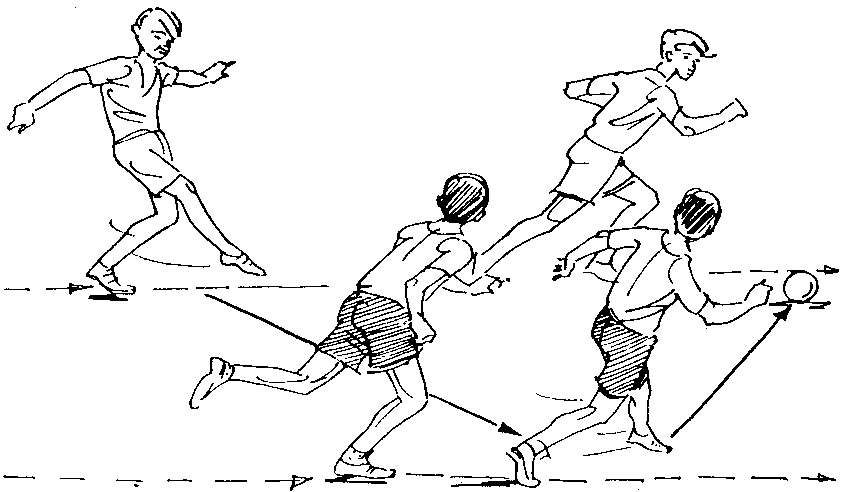 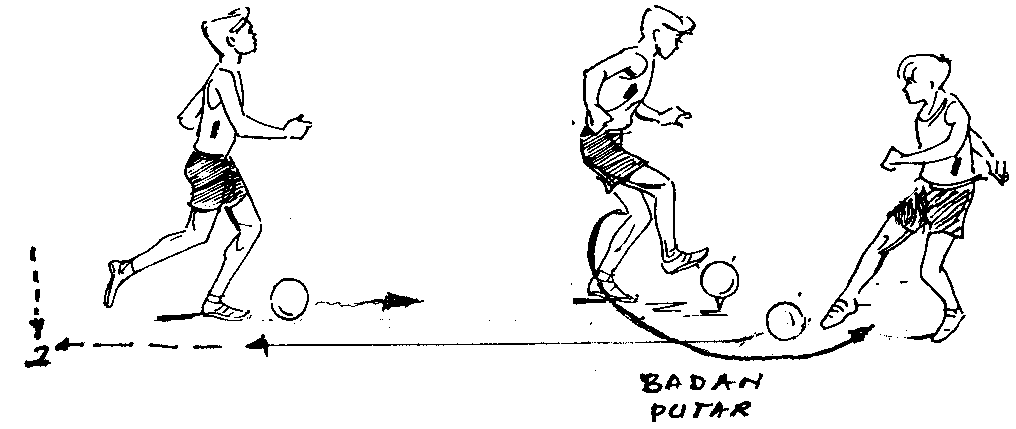 Melakukan teknik dasar mengumpan dengan bola dilam berhadapan dengan temanMelakukan teknik dasar mengumpan dengan bola digelindingkan teman dari depan di tempatMelakukan teknik dasar mengumpan dengan bola dilambung teman dari depan di tempat dilanjutkan dengan bergerak maju dan mundurMelakukan teknik dasar mengumpan secara langsungmemfasilitasi peserta didik melakukan percobaan di lapangan.ElaborasiDalam kegiatan elaborasi, guru:Strategi pelaksanaan dengan menggunakan model tugas/penugasanguru membagikan bahan ajar, yang berisi deskripsi tugas dan indikator tugas geraksiswa mempelajari tugas ajar dan indikator keberhasilannyasiswa memperkirakan waktu yang diperlukan untuk mencapai ketuntasan tugas ajarsiswa melaksanakan tugas ajar sesuai dengan target waktu yang telah ditentukan sendiribagi siswa yang belum mampu mencapai target belajar sesuai dengan alokasi waktunya, maka mereka diberi kesempatan untuk memperbaiki target waktu.bagi siswa yang telah berhasil mencapai target sesuai dengan waktu atau lebih cepat, maka mereka diberi kesempatan untuk mencoba permainan bolavoli dengan peraturan yang dimodifikasi.Bermain sepakbola dengan peraturan yang dimodifikasi dengan menggunakan teknik dasar mengumpan dengan kaki bagian dalammemfasilitasi peserta didik melakukan kegiatan yang  menumbuhkan kebanggaan dan rasa percaya diri peserta didik.Konfirmasi Dalam kegiatan konfirmasi, guru:memberikan umpan balik positif dan penguatan dalam bentuk lisan, tulisan, isyarat, maupun hadiah terhadap keberhasilan peserta didik,memberikan konfirmasi terhadap hasil eksplorasi dan elaborasi peserta didik melalui berbagai sumber,memfasilitasi peserta didik melakukan refleksi untuk memperoleh pengalaman belajar yang telah dilakukan,memfasilitasi peserta didik untuk memperoleh pengalaman yang bermakna dalam mencapai kompetensi dasar:berfungsi sebagai narasumber dan fasilitator dalam menjawab pertanyaan peserta didik yang menghadapi kesulitan, dengan menggunakan bahasa yang baku dan benar;membantu menyelesaikan masalah;memberi acuan agar peserta didik dapat melakukan pengecekan hasil eksplorasi;memberi informasi untuk bereksplorasi lebih jauh;memberikan motivasi kepada peserta didik yang kurang atau belum berpartisipasi aktif. 3. Kegiatan Penutup	Dalam kegiatan penutup, guru:bersama-sama dengan peserta didik dan/atau sendiri membuat rangkuman/simpulan  pelajaran;melakukan penilaian dan/atau refleksi terhadap kegiatan yang sudah dilaksanakan secara konsisten dan terprogram;memberikan umpan balik terhadap proses dan hasil pembelajaran;merencanakan kegiatan tindak lanjut dalam bentuk pembelajaran remidi, program pengayaan, layanan konseling dan/atau memberikan tugas baik tugas individual maupun kelompok sesuai dengan hasil belajar peserta didik;Pertemuan 2 (2 x 40 menit)Kegiatan Pendahuluan (15 menit)Berbaris, berdoa, presensi, apersepsi dan pemanasanMemberikan motivasi dan menjelaskan tujuan pembelajaranKegiatan Inti (45 menit)EksplorasiDalam kegiatan eksplorasi, guru:Kombinasi teknik dasar (mengumpan, menghentikan, menggiring bola dengan kaki bagian dalam dan luar serta menahan bola dengan kaki bagian dalam, luar dan telapak) dengan rincian kegiatan sebagai berikut :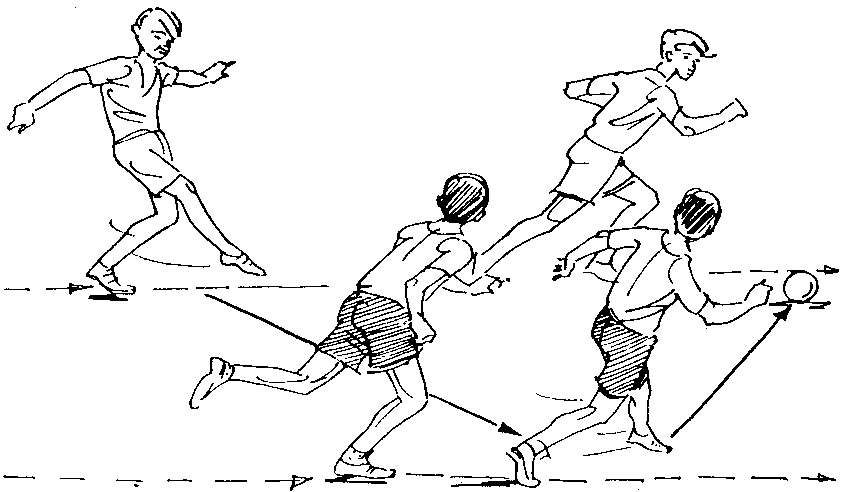 Melakukan teknik dasar mengumpan, menahan, menggiring formasi berbanjr dan berkelompok bergerak bebasMelakukan teknik dasar mengumpan, menahan, menggiring formasi lingkaran dan berkelompok bergerak bebasmemfasilitasi peserta didik melakukan percobaan di lapangan.ElaborasiDalam kegiatan elaborasi, guru:Strategi pelaksanaan dengan menggunakan model resiprokal/timbal-balikguru mengatur siswa agar berpasang-pasanganguru membagikan bahan ajar, yang berisi deskripsi tugas dan indikator tugas gerak kepada setiap pasangan siswa mempelajari tugas gerak dan indikator keberhasilannyasiswa membagi tugas, siapa yang pertama kali menjadi pelaku dan siapa yang menjadi pengamatsiswa melaksanakan tugas gerak, dan berganti peran bilamana pelaku sudah berhasil menampilkan gerak sesuai dengan indikator yang telah ditentukanBermain bola  pada lapangan kecil menggunakan dua gawang kecil (bendera kecil), dengan cara :Jumlah pemain 5 orang untuk setiap regunya.Untuk tahap pertama bermain dengan 4x sentuhan bolaUntuk tahap kedua 3x sentuhan bola.Untuk tahap ketiga 2x sentuhan bola.Untuk tahap keempat 1x sentuhan bola.memfasilitasi peserta didik melakukan kegiatan yang  menumbuhkan kebanggaan dan rasa percaya diri peserta didik.Konfirmasi Dalam kegiatan konfirmasi, guru:memberikan umpan balik positif dan penguatan dalam bentuk lisan, tulisan, isyarat, maupun hadiah terhadap keberhasilan peserta didik,memberikan konfirmasi terhadap hasil eksplorasi dan elaborasi peserta didik melalui berbagai sumber,memfasilitasi peserta didik melakukan refleksi untuk memperoleh pengalaman belajar yang telah dilakukan,memfasilitasi peserta didik untuk memperoleh pengalaman yang bermakna dalam mencapai kompetensi dasar:berfungsi sebagai narasumber dan fasilitator dalam menjawab pertanyaan peserta didik yang menghadapi kesulitan, dengan menggunakan bahasa yang baku dan benar;membantu menyelesaikan masalah;memberi acuan agar peserta didik dapat melakukan pengecekan hasil eksplorasi;memberi informasi untuk bereksplorasi lebih jauh;memberikan motivasi kepada peserta didik yang kurang atau belum berpartisipasi aktif. 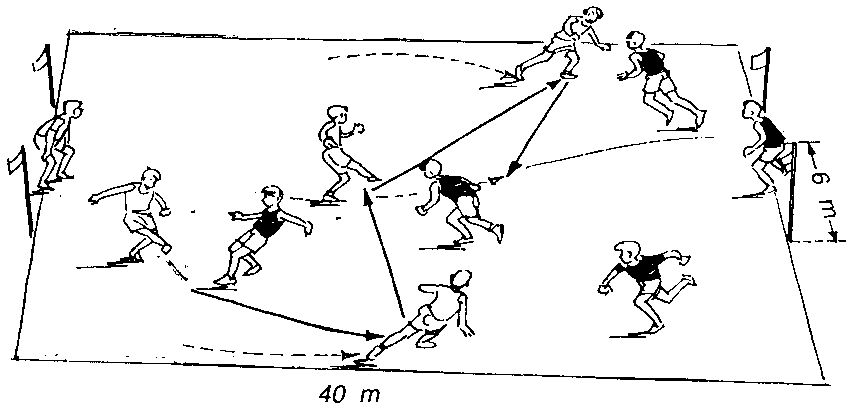 3. Kegiatan Penutup	Dalam kegiatan penutup, guru:bersama-sama dengan peserta didik dan/atau sendiri membuat rangkuman/simpulan  pelajaran;melakukan penilaian dan/atau refleksi terhadap kegiatan yang sudah dilaksanakan secara konsisten dan terprogram;memberikan umpan balik terhadap proses dan hasil pembelajaran;merencanakan kegiatan tindak lanjut dalam bentuk pembelajaran remidi, program pengayaan, layanan konseling dan/atau memberikan tugas baik tugas individual maupun kelompok sesuai dengan hasil belajar peserta didik;E.  Sumber BelajarRuang terbuka yang datar dan amanBolaBuku teksBuku referensi, Roji, Pendidikan Jasmani, Olahraga dan Kesehatan Kelas VIII,  Lembar Kerja Proses Belajar, Roji, Pendidikan Jasmani, Olahraga dan KesehatanF.  PenilaianPenilaian dilaksanakan selama proses dan sesudah pembelajaran	1.	Teknik penilaian: - Tes unjuk kerja (psikomotor):  	Lakukan teknik dasar mengumpan, menggiring bola dengan kaki bagian dalam dan luar serta menahan bola dengan kaki bagian dalam, luar dan telapakKeterangan:Penilaian terhadap kualitas unjuk kerja peserta ujian, dengan rentang nilai antara 1 sampai dengan 4		Jumlah skor yang diperolehNilai =  ----------------------------------------- X 50		Jumlah skor maksimal- Pengamatan sikap (afeksi):  	Mainkan permainan sepakbola dengan peraturan yang telah dimodifikasi.  Taati aturan permainan, kerjasama dengan teman satu tim dan tunjukkan perilaku sportif, keberanian, percaya diri dan menghargai temanKeterangan:Berikan tanda cek ( √ ) pada kolom yang sudah disediakan, setiap peserta ujian menunjukkan atau menampilkan perilaku yang diharapkan.  Tiap perilaku yang di cek ( √ ) memdapat nilai 1Jumlahskor yang diperolehNilai  =  ----------------------------------------- X 30Jumlah skor maksimal-  Kuis/embedded test (kognisi):Jawab secara lisan atau peragakan dengan baik, pertanyaan-pertanyaan mengenai konsep gerak dalam permainan sepakbolaKeterangan:Penilaian terhadap kualitas jawaban peserta ujian, dengan rentang nilai antara 1sampai dengan4Jumlah skor yang diperolehNilai =  ----------------------------------------- X 20Jumlah skor maksimalNilai akhir yang diperoleh siswa =2.	Rubrik Penilaian     RUBRIK PENILAIAN UNJUK KERJA TEKNIK DASAR PERMAINAN SEPAKBOLARUBRIK PENILAIANPERILAKU DALAM PERMAINAN SEPAK BOLARUBRIK PENILAIAN PEMAHAMAN KONSEP GERAK DALAM PERMAINAN SEPAK BOLALAPORAN PERKEMBANGAN SISWANama Sekolah	: Kelas		: Data PribadiBiomotorikNilai-nilai OlahragaSurabaya,Guru Penjasorkes…………………………………							NIP:LAPORAN PERORANGANPENJASORKESData PribadiBiomotorikNilai-nilai OlahragaLampiran 26: Contoh Laporan Hasil Belajar SiswaNama			: Ardi Bernis WiranataJenis Kelamin		: Laki-lakiNo. Induk		: 1708Satuan Pendidikan	: SMP Negeri 1 GumukmasKelas			: VII (Tujuh)Mata Pelajaran	: Pendidikan Jasmani, Olahraga dan KesehatanJember,…/…./2017Mengetahui Guru Penjasorkes		Wali Kelas…………………..	……………………NIP:	NIP:Mengetahui								Surabaya,Orang tua/Wali							Wali Kelas………………							………………									NIP:Keputusan:Berdasarkan Hasil yang dicapai pada			Semester 1 dan 2 maka siswa ini ditetapkanNaik ke Kelas: ………...(……..)Tinggal di Kelas:………(……..)Surabaya,…………….	Kepala SekolahNIP:NoHari TanggalPukulPelaksanaTempatKeterangan1Kamis07.00 WIB -Ardi BernisSMPN 1 Jember,Menyerahkan surat ijin7 Januari 2016SelesaiWiranataSMPN 1 penelitian beserta berkasGumukmas,Proposal dan SOPSMP ISLAMpenelitianGumukmas2Jumat07.00 WIB -Ardi BernisSMPN 5 Jember,Menyerahkan Surat Ijin8 Januari 2016SelesaiWiranataSMP ISLAM 01Penelitian beserta berkasJember,Proposal dan SOPSMPN 2penelitianGumukmas3Senin - Jumat07.00-10.20Ardi BernisSekolah yangPeneliti mengamati proses11 Januari -WIBWiranataditelitipengambilan data siswa,19 FebruariEvaluasi RPP guru, dan2016Dokumentasi *Pre-test4Senin - Jumat07.00-10.20Ardi BernisSekolah yangGuru melanjutkan proses20 Februari -WIBWiranataditelitipembelajaran RPP19-Apr-165Senin - Jumat07.00-10.20Ardi BernisSekolah yangPeneliti mengamati proses20 April -WIBWiranataditelitipengambilan data siswa,03 Juni 2016Evaluasi RPP guru, danDokumentasi *Pos-test6Senin - Selasa07.00 WIB -Ardi BernisSekolah yangPengambilan surat balasan10 -11 Juni 2016SelesaiWiranataditelititelah melakukan penelitianNoKomponen BiomotorikL/PHasilHasilHasilHasilNoKomponen BiomotorikL/PPre-TestKategoriPost-TestKategori1Komposisi TubuhL18.4Kurus19.0Normal1Komposisi TubuhP19.0Normal19.1Normal2ReaksiL0.108 Baik Sekali 0.082 Baik Sekali2ReaksiP 0.118Baik Sekali  0.087Baik Sekali 3KoordinasiL 5.4 Sedang  6.2Sedang 3KoordinasiP 5.1 Sedang 5.3 Sedang4KelentukanL4.86Kurang Sekali5.09Kurang Sekali4KelentukanP4.02Kurang Sekali4.16Kurang Sekali5KeseimbanganL11.65Kurang11.28Kurang5KeseimbanganP8.50Sedang8.60Sedang6Kekuatan (Push-Up)L25.58Kurang26.32Kurang6Kekuatan (Push-Up)P21.71Kurang Sekali22.67Kurang6(Bent Knee Sit-Up)L27.21Kurang27.69Kurang6(Bent Knee Sit-Up)P16.78Kurang Sekali19.35Kurang7Power (Standing Board Jump)L1.74Kurang Sekali1.68Kurang Sekali7Power (Standing Board Jump)P1.59Sedang1.49Kurang7(Vertical Jump)L32.14Sedang33.35Sedang7(Vertical Jump)P28.74Sedang28.82Sedang8KelincahanL13.14Baik12.62Baik8KelincahanP13.53Baik12.96Baik9KecepatanL9.18Kurang Sekali7.67Kurang9KecepatanP10.15Kurang8.25Sedang10Daya TahanL25.7Kurang Sekali26.1Kurang Sekali10Daya TahanP23.8Kurang Sekali23.6Kurang SekaliNoKomponen BiomotorikL/PHasilHasilHasilHasilNoKomponen BiomotorikL/PPre-TestKategoriPost-TestKategori1Komposisi TubuhL18.1Kurus18.2Kurus1Komposisi TubuhP19.7Normal19.8Normal2ReaksiL 0.105Baik Sekali 0.084 Baik Sekali 2ReaksiP 0.120Baik Sekali 0.088 Baik Sekali 3KoordinasiL 4.5 Sedang5.6 Sedang 3KoordinasiP 4.9 Sedang 6 Sedang4KelentukanL4.59Kurang Sekali4.80Kurang Sekali4KelentukanP3.50Kurang Sekali3.77Kurang Sekali5KeseimbanganL6.49Kurang8.51Kurang5KeseimbanganP8.47Sedang10.92Sedang6Kekuatan (Push-Up)L24.32Kurang29.42Kurang6Kekuatan (Push-Up)P24.87Kurang27.78Kurang6(Bent Knee Sit-Up)L21.74Kurang26.42Kurang6(Bent Knee Sit-Up)P22.18Kurang25.26Kurang7Power (Standing Board Jump)L1.61Kurang Sekali1.58Kurang Sekali7Power (Standing Board Jump)P1.73Baik1.54Kurang7(Vertical Jump)L30.22Sedang32.45Sedang7(Vertical Jump)P29.71Sedang29.94Sedang8KelincahanL13.48Baik12.77Baik8KelincahanP13.52Baik12.78Baik9KecepatanL10.04Kurang Sekali7.91Kurang9KecepatanP9.98Kurang8.08Baik10Daya TahanL23.73Kurang Sekali25.5Kurang Sekali10Daya TahanP23.11Kurang Sekali23.9Kurang SekaliNoKomponen BiomotorikL/PHasilHasilHasilHasilNoKomponen BiomotorikL/PPre-TestKategoriPost-TestKategori1Komposisi TubuhL19.4Normal19.3Normal1Komposisi TubuhP19.4Normal19.5Normal2ReaksiL 0.108Baik Sekali 0.085 Baik Sekali 2ReaksiP 0.135Baik Sekali 0.103 Baik Sekali 3KoordinasiL 4.3 Sedang5  Sedang 3KoordinasiP 4  Sedang 4.7 Sedang 4KelentukanL4.47Kurang Sekali4.72Kurang Sekali4KelentukanP4.58Kurang Sekali4.76Kurang Sekali5KeseimbanganL10.95Kurang9.94Kurang5KeseimbanganP8.49Sedang8.43Sedang6Kekuatan (Push-Up)L18.11Kurang Sekali21.74Kurang Sekali6Kekuatan (Push-Up)P18.23Kurang Sekali19.20Kurang Sekali6(Bent Knee Sit-Up)L17.06Kurang Sekali20.38Kurang Sekali6(Bent Knee Sit-Up)P16.74Kurang Sekali17.89Kurang Sekali7Power (Standing Board Jump)L1.53Kurang Sekali1.49Kurang Sekali7Power (Standing Board Jump)P1.43Kurang Sekali1.35Kurang Sekali7(Vertical Jump)L30.90Sedang31.73Sedang7(Vertical Jump)P29.43Sedang28.94Sedang8KelincahanL12.54Baik12.87Baik8KelincahanP12.66Baik13.20Baik9KecepatanL8.05Kurang7.90Kurang9KecepatanP8.05Baik8.03Baik10Daya TahanL23.8Kurang Sekali24.1Kurang Sekali10Daya TahanP24.1Kurang Sekali23.8Kurang SekaliNoKomponen BiomotorikL/PHasilHasilHasilHasilNoKomponen BiomotorikL/PPre-TestKategoriPost-TestKategori1Komposisi TubuhL19.7Normal 19.6Normal 1Komposisi TubuhP20.4Normal 20.3Normal 2ReaksiL 0.109 Baik Sekali0.080  Baik Sekali2ReaksiP 0.120 Baik Sekali0.082 Baik Sekali 3KoordinasiL 5.2 Sedang6.4 Sedang 3KoordinasiP 4.9 Sedang 5.8Sedang 4KelentukanL9.16Kurang Sekali9.42Kurang Sekali4KelentukanP7.91Kurang Sekali8.12Kurang Sekali5KeseimbanganL14.38Kurang14.72Sedang5KeseimbanganP11.50Sedang12.62Sedang6Kekuatan (Push-Up)L23.16Kurang28.9Kurang6Kekuatan (Push-Up)P26.38Kurang28.63Kurang6(Bent Knee Sit-Up)L22.07Kurang26.66Kurang6(Bent Knee Sit-Up)P19.57Kurang Sekali25.11Kurang7Power (Standing Board Jump)L1.47Kurang Sekali1.5Kurang Sekali7Power (Standing Board Jump)P1.45Kurang Sekali1.44Kurang Sekali7(Vertical Jump)L29.04Sedang30.9Sedang7(Vertical Jump)P25.58Sedang27.77Sedang8KelincahanL12.22Baik11.38Baik Sekali8KelincahanP12.56Baik11.58Baik Sekali9KecepatanL9.38Kurang Sekali7.88Kurang9KecepatanP10.25Kurang8.00Baik10Daya TahanL27.4Kurang Sekali27.7Kurang Sekali10Daya TahanP23.4Kurang Sekali23.6Kurang SekaliNoKomponen BiomotorikL/PHasilHasilHasilHasilNoKomponen BiomotorikL/PPre-TestKategoriPost-TestKategori1Komposisi TubuhL19Normal19.3Normal1Komposisi TubuhP18.9Normal19.1Normal2ReaksiL 0.094Baik Sekali 0.081 Baik Sekali 2ReaksiP0.131 Baik Sekali0.091 Baik Sekali 3KoordinasiL 4.5Sedang 5.6Sedang 3KoordinasiP 4.2Sedang  5.3Sedang 4KelentukanL4.78Kurang Sekali5.02Kurang Sekali4KelentukanP4.78Kurang Sekali5.02Kurang Sekali5KeseimbanganL10.13Kurang12.07Kurang5KeseimbanganP9.75Sedang12.27Sedang6Kekuatan (Push-Up)L17.23Kurang Sekali24.14Kurang6Kekuatan (Push-Up)P17.95Kurang Sekali21.83Kurang6(Bent Knee Sit-Up)L17.43Kurang Sekali22.44Kurang6(Bent Knee Sit-Up)P15.59Kurang Sekali20.95Kurang Sekali7Power (Standing Board Jump)L1.61Kurang Sekali1.58Kurang Sekali7Power (Standing Board Jump)P1.48Kurang1.47Kurang7(Vertical Jump)L31.39Sedang33.18Sedang7(Vertical Jump)P29.09Sedang30Sedang8KelincahanL12.49Baik12.18Baik8KelincahanP12.57Baik12.18Baik Sekali9KecepatanL8.08Kurang Sekali7.74Kurang9KecepatanP8.2Sedang7.8Baik10Daya TahanL24.8Kurang Sekali25.6Kurang Sekali10Daya TahanP25.0Kurang Sekali25.2Kurang SekaliNoKomponen BiomotorikL/PHasilHasilHasilHasilNoKomponen BiomotorikL/PPre-TestKategoriPost-TestKategori1Komposisi TubuhL19.91Normal19.3Normal1Komposisi TubuhP19.1Normal17.87Kurus2ReaksiL0.116  Baik Sekali0.083 Baik Sekali 2ReaksiP0.129 Baik Sekali0.098 Baik Sekali 3KoordinasiL 4.4 Sedang  6.1 Sedang3KoordinasiP 4.5 Sedang 5.7 Sedang4KelentukanL4.20Kurang Sekali5.71Kurang Sekali4KelentukanP4.22Kurang Sekali7.04Kurang Sekali5KeseimbanganL9.96Kurang10.78Kurang5KeseimbanganP8.68Kurang9.30Sedang6Kekuatan (Push-Up)L19.32Kurang Sekali19.75Kurang Sekali6Kekuatan (Push-Up)P19.26Kurang Sekali16.21Kurang Sekali6(Bent Knee Sit-Up)L22.75Kurang21.74Kurang 6(Bent Knee Sit-Up)P20.35Kurang Sekali18.17Kurang Sekali7Power (Standing Board Jump)L1.67Kurang Sekali1.71Kurang Sekali7Power (Standing Board Jump)P1.50Kurang1.49Kurang7(Vertical Jump)L32.81Sedang35.11Sedang7(Vertical Jump)P29.23Sedang30.12Sedang8KelincahanL12.51Baik12.77Baik8KelincahanP12.68Baik13.22Baik9KecepatanL8.03Kurang Sekali7.72Kurang9KecepatanP8.13Sedang8.16Kurang10Daya TahanL24.7Kurang Sekali25.4Kurang Sekali10Daya TahanP22.8Kurang Sekali23.1Kurang SekaliNoKomponen BiomotorikL/PPre-TestPre-TestNoKomponen BiomotorikL/PSMP Negeri 1 JemberSMP Negeri 1 GumukmasNoKomponen BiomotorikL/PSMP Negeri 1 JemberSMP Negeri 1 Gumukmas1Komposisi TubuhL19.718.41Komposisi TubuhP20.419.02ReaksiL 0.1090.108 2ReaksiP 0.1200.118 3KoordinasiL5.2 5.4 3KoordinasiP4.9  5.14KelentukanL9.164.864KelentukanP7.914.025KeseimbanganL14.3811.655KeseimbanganP11.508.506Kekuatan (Push-Up)L23.1625.586Kekuatan (Push-Up)P26.3821.716(Bent Knee Sit-Up)L22.0727.216(Bent Knee Sit-Up)P19.5716.787Power (Standing Board Jump)L1.471.747Power (Standing Board Jump)P1.451.597(Vertical Jump)L29.0432.147(Vertical Jump)P25.5828.748KelincahanL12.2213.148KelincahanP12.5613.539KecepatanL9.389.189KecepatanP10.2510.1510Daya TahanL27.425.710Daya TahanP23.423.8NoKomponen BiomotorikL/PPre-TestPre-TestNoKomponen BiomotorikL/PSMP Negeri 5 JemberSMP Negeri 2 GumukmasNoKomponen BiomotorikL/PSMP Negeri 5 JemberSMP Negeri 2 Gumukmas1 Komposisi TubuhL19.018.11 Komposisi TubuhP18.919.72ReaksiL 0.0940.105 2ReaksiP 0.1310.1203KoordinasiL 4.5 4.53KoordinasiP 4.2 4.94KelentukanL4.784.594KelentukanP4.783.505KeseimbanganL10.136.495KeseimbanganP9.758.476Kekuatan (Push-Up)L17.2324.326Kekuatan (Push-Up)P17.9524.876(Bent Knee Sit-Up)L17.4321.746(Bent Knee Sit-Up)P15.5922.187Power (Standing Board Jump)L1.611.617Power (Standing Board Jump)P1.481.737(Vertical Jump)L31.3930.227(Vertical Jump)P29.0929.718KelincahanL12.4913.488KelincahanP12.5713.529KecepatanL8.0810.049KecepatanP8.29.9810Daya TahanL24.823.7310Daya TahanP25.023.11NoKomponen BiomotorikL/PPre-testPre-testNoKomponen BiomotorikL/PSMP Islam 01 JemberSMP Islam GumukmasNoKomponen BiomotorikL/PSMP Islam 01 JemberSMP Islam Gumukmas1 Komposisi TubuhL19.9119.41 Komposisi TubuhP19.119.42ReaksiL 0.116 0.1082ReaksiP 0.129 0.1353KoordinasiL 4.44.3 3KoordinasiP 4.5 44KelentukanL4.204.474KelentukanP4.224.585KeseimbanganL9.9610.955KeseimbanganP8.688.496Kekuatan (Push-Up)L19.3218.116Kekuatan (Push-Up)P19.2618.236(Bent Knee Sit-Up)L22.7517.066(Bent Knee Sit-Up)P20.3516.747Power (Standing Board Jump)L1.671.537Power (Standing Board Jump)P1.501.437(Vertical Jump)L32.8130.907(Vertical Jump)P29.2329.438KelincahanL12.5112.548KelincahanP12.6812.669KecepatanL8.038.059KecepatanP8.138.0510Daya TahanL24.723.810Daya TahanP22.824.1NoKomponen BiomotorikL/PPost-testPost-testNoKomponen BiomotorikL/PSMP Negeri 1 JemberSMP Negeri 1 GumukmasNoKomponen BiomotorikL/PSMP Negeri 1 JemberSMP Negeri 1 Gumukmas1Komposisi TubuhL19.619.01Komposisi TubuhP20.319.12ReaksiL 0.080 0.0822ReaksiP 0.082 0.0873KoordinasiL 6.46.2 3KoordinasiP 5.8 5.34KelentukanL9.425.094KelentukanP8.124.165KeseimbanganL14.7211.285KeseimbanganP12.628.606Kekuatan (Push-Up)L28.926.326Kekuatan (Push-Up)P28.6322.676(Bent Knee Sit-Up)L26.6627.696(Bent Knee Sit-Up)P25.1119.357Power (Standing Board Jump)L1.51.687Power (Standing Board Jump)P1.441.497(Vertical Jump)L30.933.357(Vertical Jump)P27.7728.828KelincahanL11.3812.628KelincahanP11.5812.969KecepatanL7.887.679KecepatanP8.008.2510Daya TahanL27.726.110Daya TahanP23.623.6NoKomponen BiomotorikL/PPost-testPost-testNoKomponen BiomotorikL/PSMP Negeri 5 JemberSMP Negeri 2 GumukmasNoKomponen BiomotorikL/PSMP Negeri 5 JemberSMP Negeri 2 Gumukmas1Komposisi TubuhL19.318.21Komposisi TubuhP19.119.82ReaksiL0.081 0.084 2ReaksiP      0.0910.088 3KoordinasiL 5.65.6 3KoordinasiP 5.36 4KelentukanL5.024.804KelentukanP5.023.775KeseimbanganL12.078.515KeseimbanganP12.2710.926Kekuatan (Push-Up)L24.1429.426Kekuatan (Push-Up)P21.8327.786(Bent Knee Sit-Up)L22.4426.426(Bent Knee Sit-Up)P20.9525.267Power (Standing Board Jump)L1.581.587Power (Standing Board Jump)P1.471.547(Vertical Jump)L33.1832.457(Vertical Jump)P3029.948KelincahanL12.1812.778KelincahanP12.1812.789KecepatanL7.747.919KecepatanP7.88.0810Daya TahanL25.625.510Daya TahanP25.223.9NoKomponen BiomotorikL/PPost-testPost-testNoKomponen BiomotorikL/PSMP Islam 01 JemberSMP Islam GumukmasNoKomponen BiomotorikL/PSMP Islam 01 JemberSMP Islam Gumukmas1Komposisi TubuhL19.319.31Komposisi TubuhP17.8719.52ReaksiL0.083 0.085 2ReaksiP0.0980.103 3KoordinasiL 6.1 53KoordinasiP 5.7 4.74KelentukanL5.714.724KelentukanP7.044.765KeseimbanganL10.789.945KeseimbanganP9.308.436Kekuatan (Push-Up)L19.7521.746Kekuatan (Push-Up)P16.2119.206(Bent Knee Sit-Up)L21.7420.386(Bent Knee Sit-Up)P18.1717.897Power (Standing Board Jump)L1.711.497Power (Standing Board Jump)P1.491.357(Vertical Jump)L35.1131.737(Vertical Jump)P30.1228.948KelincahanL12.7712.878KelincahanP13.2213.209KecepatanL7.727.909KecepatanP8.168.0310Daya TahanL25.424.110Daya TahanP23.123.8NoKomponen BiomotorikL/PRata-rata Pre-TestRata-rata Pos-TestNoKomponen BiomotorikL/PRata-rata Pre-TestRata-rata Pos-TestNoKomponen BiomotorikL/PRata-rata Pre-TestRata-rata Pos-Test1Komposisi TubuhL19.0819.121Komposisi TubuhP19.4219.282ReaksiL 0.1070.083 2ReaksiP 0.1260.0923KoordinasiL4.725.823KoordinasiP4.605.464KelentukanL5.345.794KelentukanP4.835.485KeseimbanganL10.5911.225KeseimbanganP9.2310.366Kekuatan (Push-Up)L21.2925.056Kekuatan (Push-Up)P21.422.726Kekuatan (Bent Knee Sit-Up)L21.3824.226Kekuatan (Bent Knee Sit-Up)P18.5321.127Power (Standing Board Jump)L1.611.597Power (Standing Board Jump)P1.531.467Power (Vertical Jump)L31.0832.797Power (Vertical Jump)P28.6329.278KelincahanL12.7312.438KelincahanP12.9212.659KecepatanL8.797.809KecepatanP8.058.0510Daya TahanL25.0225.7310Daya TahanP23.7023.87NoNormaPrestasi1Baik Sekali70 - ke atas2Baik 54 - 693Sedang38 - 534Kurang22 - 375Kurang Sekali21 - ke bawah NoNormaPrestasi1Baik Sekali70 - ke atas2Baik 54 - 693Sedang35 - 534Kurang22 - 345Kurang Sekali21 - ke bawah NoNormaPrestasi1Baik Sekali70 - ke atas2Baik 54 - 693Sedang38 - 534Kurang22 - 375Kurang Sekali21 - ke bawah NoNormaPrestasi1Baik Sekali70 - ke atas2Baik 54 - 693Sedang35 - 534Kurang22 - 345Kurang Sekali21 - ke bawah Jarak Yang Konsumsi OksigenKategori Ditempuh (mil)(ml/Kb.BB/men)KebugaranKurang dari 1.0 mil28.0 atau KurangKurang Sekali1.0 s/d 1.24 mil28.1 s/d 34Kurang1.25 s/d 1.49 mil34.1 s/d 42Sedang1.50 s/d 1.74 mil42.1 s/d 52Baik1.75 atau lebih52.1 atau lebihBaik SekaliTKBLKVO2maxTKBLKVO2maxTKBLKVO2max2120.13123.04126.22220.43223.64226.82320.73323.94327.22421.13424.34427.62521.43524.64527.92621.83625.04628.32722.13625.34728.92822.53825.74829.54929.7TKBlkVO2maxTKBLKVO2maxTKBLKVO2max5129.96133.27136.75230.26233.67237.15330.66333.97337.45431.06434.37437.85531.46534.67538.15631.86635.07638.55732.16735.37738.85832.56835.77839.25932.96936.07939.561036.471039.9TKBLKVO2maxTKBLKVO2maxTKBLKVO2max8140.29143.610147.18240.59243.910247.48340.89344.210347.98441.19444.510448.48541.49544.810548.58641.89645.210648.78742.19745.510749.08842.49845.910849.38942.79946.210949.681043.091046.5101049.981143.391146.8101150.2TKBLKVO2maxTKBLKVO2maxTKBLKVO2max11150.312154.113157.511250.412254.313257.611350.812354.513357.911451.412454.813458.211551.612555.113558.411651.912655.413658.711752.212755.713759.011852.512856.013859.311952.912956.213959.5111053.3121056.5131059.8111153.7121157.1131160.2111253.9121257.3131260.6131360.8TKBLKVO2maxTKBLKVO2maxTKBLKVO2max14161.015164.416167.814261.115264.616268.014361.315364.816368.214461.615465.116468.514561.915565.416568.814662.215665.616669.014762.415765.916769.214862.715866.216869.51496315966.416969.8141063.3151066.7161070.0141163.6151167.0161170.2141264.0151267.4161270.5141364.2151367.6161370.7161470.9TKBLKVO2maxTKBLKVO2maxTKBLKVO2max17171.118174.519178.117271.418274.819278.317371.618375.019378.317471.918475.219478.817572.118575.519579.017672.418675.819679.217772.618776.019779.417872.918876.219879.717973.118976.419980.0171073.4181076.7191080.2171173.6181177.0191180.4171273.9181277.2191280.6171374.1181377.4191380.8171474.3181477.7191481.0181577.9191581.3TKBLKVO2maxTKBLKVO2max20181.521185.020281.821285.220382.021385.420482.221485.620582.421585.820682.621686.120782.821786.320883.021886.520983.221986.7201083.5211086.9201183.7211187.1201283.8211287.4201384.0211387.6201484.3211487.8201584.6211588.0201684.8211688.2FORM PENGHITUNGAN MFTFORM PENGHITUNGAN MFTFORM PENGHITUNGAN MFTFORM PENGHITUNGAN MFTFORM PENGHITUNGAN MFTFORM PENGHITUNGAN MFTFORM PENGHITUNGAN MFTNama :Usia   :Waktu:Tempat:TINGKATAN KE :BALIKAN KE : BALIKAN KE : BALIKAN KE : BALIKAN KE : BALIKAN KE : BALIKAN KE : BALIKAN KE : BALIKAN KE : BALIKAN KE : BALIKAN KE : BALIKAN KE : BALIKAN KE : BALIKAN KE : BALIKAN KE : BALIKAN KE : BALIKAN KE : 112345672123456783123456784123456789512345678910612345678910712345678910118123456789101191234567891011101234567891011121112345678910111212123456789101112131312345678910111213141234567891011121315123456789101112131416123456789101112131417123456789101112131418123456789101112131415191234567891011121314151620123456789101112131415162112345678910111213141516CATATAN KEMAMPUAN MAKSIMALCATATAN KEMAMPUAN MAKSIMALCATATAN KEMAMPUAN MAKSIMALCATATAN KEMAMPUAN MAKSIMALCATATAN KEMAMPUAN MAKSIMALCATATAN KEMAMPUAN MAKSIMALCATATAN KEMAMPUAN MAKSIMALCATATAN KEMAMPUAN MAKSIMALCATATAN KEMAMPUAN MAKSIMALCATATAN KEMAMPUAN MAKSIMALCATATAN KEMAMPUAN MAKSIMALCATATAN KEMAMPUAN MAKSIMALCATATAN KEMAMPUAN MAKSIMALCATATAN KEMAMPUAN MAKSIMALCATATAN KEMAMPUAN MAKSIMALCATATAN KEMAMPUAN MAKSIMALCATATAN KEMAMPUAN MAKSIMALTingkatan:Balikan:V02Max:NoKRITERIAWAKTU TEMPUHWAKTU TEMPUHNoKRITERIALaki-LakiPerempuan1Baik Sekalike bawah 12.10ke bawah 12.422Baik12.11 - 13.5312.43 - 14.093Sedang13.54 - 14.9614.10 - 15.744Kurang14.97 - 16.3915.75 - 17.395Kurang Sekali16.40 - ke atas17.40 - ke atasNOLAKI-LAKIKATEGORIPEREMPUANNOLAKI-LAKIKATEGORIPEREMPUAN151 - ke atasBaik Sekali28 - ke atas237 - 50Baik 23 - 27315 - 36Sedang7 - 2245 - 14Kurang3 - 650 - 4Kurang Sekali0 - 2NoNorma PerempuanPerempuanPerempuanPerempuanPerempuanPerempuanPerempuanPerempuanNoNorma 10111213141516171Baik Sekali7.07.07.07.07.07.17.07.12Baik7.97.97.87.77.67.77.77.83Sedang8.58.48.28.18.08.18.38.24Kurang 9.09.08.98.88.98.89.09.05Kurang Sekali10101010.210.41010.510.4NoNorma Laki-lakiLaki-lakiLaki-lakiLaki-lakiLaki-lakiLaki-lakiLaki-lakiLaki-lakiNoNorma 10111213141516171Baik Sekali7.07.06.86.56.36.16.06.02Baik7.67.67.37.06.86.56.36.33Sedang8.28.07.87.57.16.96.76.64Kurang 8.88.58.38.07.67.27.07.05Kurang Sekali10.09.59.28.98.68.17.87.7NormaUsiaUsiaUsiaUsiaUsiaUsiaUsiaUsiaNorma1011121314151617Baik Sekali5'8"-6'5"5'10"-8'5"6'1"-7'5"6'8"-8'6"6'11"-9'0"7'5"-9'0"7'9"-9'2"8'0"-9'10"Baik5'1"-5'6"5'6"-5'9"5'8"-6'0"6'0"-6'5"6'6"-6'11"6'11"-7'3"7'3"-7'6"7'6"-7'10"Sedang4'10"-5'1"5'2"-5'6"5'4"-5'7"5'7"-6'0"6'1"-6'4"6'6"-6'10"6'11"-7'2"7'1"-7'5"Kurang4'6"-4'9"4'8"-5'0"5'0"-5'3"5'2"-5'6"5'6"-5'11"6'1"-6'5"6'6"-6'9"6'6"-7'0"Kurang Sekali3'10"-4'5"4'0"-4'7"4'2"-4'10"4'4"-5'0"4'8"-5'4"5'2"-5'11"5'5"-6'4"5'3"-6'4"NormaUsiaUsiaUsiaUsiaUsiaUsiaUsiaUsiaNorma1011121314151617Baik Sekali5'5"-7'11"5'7"-7'0"5'9"-7'0"6'0"-8'0"6'3"-7'5"6'1"-8'0"6'0-7'7"6'3"-7'6"Baik5'0"-5'2"5'2"-5'5"5'4"-5'8"5'6"-5'10"5'8"-6'0"5'8"-6'0"5'6"-5'11"5'10"-6'2"Sedang4'7"-4'10"4'10"-5'1"4'11"-5'2"5'2"-5'5"5'3"-5'7"5'3"-5'6"5'2"-5'6"5'4"-5'9"Kurang4'1"-4'6"4'4"-4'8"4'6"-4'10"4'9"-5'1"4'10"-5'2"4'11"-5'2"4'9"-5'1"4'11"-5'3"Kurang Sekali3'5"-4'10"3'8"-4'3"3'10"-4'5"4'0"-4'8"4'0"-4'9"4'2"-4'9"4'0"-4'7"4'1"-4'9"NormaUsiaUsiaUsiaUsiaUsiaUsiaUsiaUsiaUsiaUsiaNorma9101112131415161718>Baik Sekali41414151515164646466Baik36363643434358585861Sedang28282836363648484848Kurang23232328282830303033Kurang Sekali10101013131313131320NormaUsiaUsiaUsiaUsiaUsiaUsiaUsiaUsiaUsiaUsiaNorma9101112131415161718>Baik Sekali41414141414143434336Baik36363636363638383833Sedang28282830303033333325Kurang23232325252520202015Kurang Sekali1010101010108885NORMAUSIAUSIAUSIAUSIAUSIAUSIAUSIAUSIAUSIAUSIAUSIAUSIAUSIANORMA6789101112131415161718Baik Sekali161616161616,51616,517,5181919,519,5Baik151514,51514,515151515,516,51717,517,5Sedang13,513,513,51313,513131313,5141515,515Kurang 1211,511,51111,511,511111112131313Kurang Sekali10,510,59,59,5109,58,5999,51010,510NORMAUSIAUSIAUSIAUSIAUSIAUSIAUSIAUSIAUSIAUSIAUSIAUSIAUSIANORMA6789101112131415161718Baik Sekali16,517,017,017,017,518,019,020,019,520,020,520,520,5Baik15,516,016,016,016,516,517,018,018,519,019,019,019,0Sedang14,014,514,014,014,515,015,516,017,017,017,518,017,5Kurang 12,513,012,512,513,013,014,014,015,015,516,015,515,5Kurang Sekali11,511,511,011,010,510,512,012,012,513,514,013,513,0Indikator Pencapaian KompetensiPenilaianPenilaianPenilaianIndikator Pencapaian KompetensiTeknikBentuk InstrumenContohInstrumenAspek  Psikomotor Melakukan teknik dasar menedang dan menghentikan bola menggunakan kaki bagian dalam dan luar dengan koordinasi yang baik serta menahan dengan telapak kaki.Bermain dengan peraturan yang dimodifikasiAspek  KognitifMengetahui bentuk teknik dasar menendang dan menghentikan bola menggunakan kaki bagian dalam dan luar dengan koordinasi yang baik serta menahan dengan telapak kaki.Aspek AfektifKerjasama, toleransi, percaya dini, keberanian, menghargai lawan, bersedia berbagi tempat dan peralatanTes praktik(Kinerja)Tes tertulisTesobservasi Tes Contoh KinerjaPilihan ganda/uraian singkatLembar  observasiLakukan teknik dasar menen- dang, menghentikan bola dengan kaki bagian    dalam, luar, telapak kaki  dan punggung kaki dengan koordinasi yang baik !Teknik menahan bola menggunakan telapak kaki, digunakan bila arah bola .. Kerjasama, toleransi, percayadini, keberanian, menghargailawan, bersedia berbagi tempat dan peralatanAspek Yang DinilaiKualitas GerakKualitas GerakKualitas GerakKualitas GerakAspek Yang Dinilai1234MelakukanKombinasi Teknik DasarMengumpan,  Menggiring Bola Dengan Kaki Bagian Dalam dan Luar Serta Menahan Bola Dengan Kaki Bagian Dalam, Luar dan Telapak Kaki1.  Bentuk gerakan kaki saat menendang bola diayun ke depan arah bola2.  Bentuk gerakan kaki saat menggiring bola mendorong bola ke depan arah bola3.  Posisi badan yang benar saat akan melakukan teknik dasar mengumpan dan menggiring dibawa ke depan4.  Bentuk arah bola hasil mengumpan dengan kaki bagian dalam datar di atas tanah/lapangan5. Saat melakukan teknik gerakan bola selalu dalam kontrolJUMLAHJUMLAH SKOR MAKSIMAL: 20PERILAKU YANG DIHARAPKANCEK (√ )1.  Bekerja sama dengan teman satu tim2.  Keberanian dalam melakukan gerakan (tidak ragu-ragu)3.  Mentaati peraturan4.  Menghormati wasit(sportif)5.  Menunjukkan sikap bersungguh-sungguh dalam bermainJUMLAHJUMLAH SKOR MAKSIMAL: 5Pertanyaan yang diajukanKualitas JawabanKualitas JawabanKualitas JawabanKualitas JawabanPertanyaan yang diajukan12341.  Bagaimana posisi pergelangan kaki saat menendang dan menggiring dengan kaki bagian dalam dan luar ?Bagaimana posisi telapak kaki saat menahan bola menggunakan telapak kaki ?Bagaimana posisi pergelangan kaki saat menahan bola dengan kaki bagian dalam dan luar ?JUMLAHJUMLAH SKOR MAKSIMAL: 8Mengetahui,Kepala SMP Negeri 1 Jember Drs. H. SUNARYONO, MM. NIP. 19560411 197903 1 007 Jember, 20 Juli 2016Guru Mapel Penjas Orkes Drs. ROFIKH ANIS.NIP. 19651130 199512 1 0041Nama Lengkap Siswa2Nomor Induk3Tempat/Tanggal Lahir4Jenis Kelamin5Nama Ayah6Pekerjaan Ayah7Nama Bunda8Pekerjaan Bunda9 Alamat Rumah a. Jalan b. Kelurahan/Desa c. Kecamatan d. Kabupaten/Kota e. Provinsi10 Keterangan Badan a. Tinggi b. Berat badan c. Rambut d. Bentuk muka e. Warna Kulit f. Penyakit khusus g. Cacat tubuh h. Ciri-ciri khusus11Cabor yang digemari10Kegemaran (Hobby)12Catatan PenyakitNo.KOMPONENINDEKSKETERANGAN1Kebugaran jasmani2Daya tahan An-aerobik3Keseimbangan4Kecepatan5Daya Ledak 6Kecepatan Reaksi7Kelincahan8Kekuatan otot lengan9Kekuatan otot perut10Kekuatan otot punggung11Koordinasi mata-tangan12Koordinasi mata kaki13KelentukanNo.KOMPONENINDEKSKETERANGAN1Kejujuran2Semangat3Kerjasama4Keberanian5Ketegasan6Kompetitif7Pengendalian diri8Bersahabat9Menghormati Kawan10Menghormati lawan11Disiplin12Harga diri13Percaya diri14Taat aturan15Kepemimpinan 16Menyikapi kemengan17Menyikapi kekalahan18Adaptasi19Pemecahan masalah20Toleransi1Nama Lengkap Siswa2Nomor Induk3Tempat/Tanggal Lahir4Jenis Kelamin5Nama Ayah6Pekerjaan Ayah7Nama Bunda8Pekerjaan Bunda9 Alamat RumahJalanKelurahan/DesaKecamatanKabupaten/KotaProvinsiNomor Telepon 10 Keterangan BadanTinggiBeratBentuk RambutBentuk mukaWarna KulitCiri-ciri khususCacat tubuhPenyakit menularPenyakit lain11Olahraga yang digemari10 Kegemaran (Hobby) a.    a.    b.  b. No.KOMPONENINDEKSKETERANGAN1Kebugaran jasmani2Daya tahan An-aerobik3Keseimbangan4Kecepatan5Daya Ledak 6Kecepatan Reaksi7Kelincahan8Kekuatan otot lengan9Kekuatan otot perut10Kekuatan otot punggung11Koordinasi mata-tangan12Koordinasi mata kaki13KelentukanNo.KOMPONENINDEKSKETERANGAN1Kejujuran2Semangat3Kerjasama4Keberanian5Ketegasan6Kompetitif7Pengendalian diri8Bersahabat9Menghormati Kawan10Menghormati Lawan11Disiplin12Harga diri13Percaya diri14Taat aturan15Kepemimpinan 16Menyikapi kemenangan17Menyikapi kekalahan18Adaptasi19Pemecahan masalah20ToleransiNOINDIKATORKONDISI FISIKKONDISI FISIKKETERANGANSOLUSINOINDIKATORKriteriaCapaianKETERANGANSOLUSI1Status Gizi18.5 - 2517.12Anak berada pada batasOrang tua perlu meningkatkan(Komposisi Tubuh)bawah kategori kuruskualitas dan kuantitas makananringan (mendekati kurus(gizi) bagi putra-putrinya.berat atau kekurangangizi).2Kebugaran34.1 - 4232Anak masuk kategori tidakOrang tua perlu mendorong(VO₂Max)bugar. Anak akan tidak anak untuk melakukan aktivitasmampu dengan optimaljasmani yang bersifat aerobik.melaksanakan kegiatanMisalnya bersepeda, berjalan,jasmani hariannya.atau berlari.3Koordinasi8 - 108Anak masuk kategori baik.Orang tua perlu mendorong(Mata- Tangan)Anak akan kehilangan anak untuk mengasah konsentrasi apabila tidakkemampuan koordinasi dengandiasah kemampuan instingmembersihkan rumah (menyapu).koordinasinya.4Kelentukan16.5 - 1716.8Anak masuk kategori baik.Orang tua perlu mendorong anakTingkat kelenturan akan untuk belajar memanfaatkan hilang apabila komposisiwaktu dipagi hari dengan senamtubuh (berat badan) bertamringan.bah.5Keseimbangan15 - 3617Anak masuk kategori Orang tua perlu mendorong anakkurang. Anak akan tidakuntuk belajar memanfaatkan mampu dengan optimalwaktu dipagi hari dengan senam melaksanakan kegiatanringan.jasmani hariannya.NOINDIKATORKONDISI FISIKKONDISI FISIKKETERANGANSOLUSINOINDIKATORKriteriaCapaianKETERANGANSOLUSI6Kelincahan13.54 - 14.9614.07Anak masuk kategori baik.Orang tua perlu mendorong anakAkan lebih baik lagi apabilauntuk belajar memanfaatkan ada penambahan kegiatanwaktu dengan olahraga bersamabaik dirumah atau kegiatan(bulu tangkis dll) ekstra-kulikuler.7Reaksi0.11 - 0.170.16Anak masuk kategori Orang tua perlu mendorongsedang. Anak akan anak untuk mengasah kehilangan konsentrasi kemampuan koordinasi denganapabila tidak diasahmemantulkan bola ke arah tembokkemampuan instingnya.secara bergantian.8Kecepatan7.0 - 7.27.09Anak masuk kategori baik.Orang tua perlu mendorongAkan lebih baik lagi apabilaanak untuk mengasah ada penambahan kegiatankemampuan kecepatannya denganbaik dirumah atau kegiatanmengikuti ekstra-kurikuler (cabor)ekstra-kurikuler.semisal atletik.9Kekuatan38 - 5342Anak masuk kategori baik.Orang tua perlu mendorong(Push-Up)Akan lebih baik lagi apabilaanak untuk mengasah ada penambahan kegiatankemampuan kecepatannya denganbaik dirumah atau kegiatanmengikuti ekstra-kurikuler (cabor)ekstra-kurikuler.semisal bola basket.10Kekuatan38 - 5336Anak masuk kategori sedangOrang tua perlu mendorong(Bent Knee Sit-Up)Akan lebih baik lagi apabilaanak untuk mengasah ada penambahan kegiatankemampuan kecepatannya denganbaik dirumah atau kegiatanmengikuti ekstra-kurikuler (cabor)ekstra-kurikuler.semisal sepak bola.NOINDIKATORKONDISI FISIKKONDISI FISIKKETERANGANSOLUSINOINDIKATORKriteriaCapaianKETERANGANSOLUSI11Power7'3"-7'6"7'4"Anak masuk kategori baik.Orang tua perlu mendorong(Standing Board Jump)Akan lebih baik lagi apabilaanak untuk mengasah ada penambahan kegiatankemampuan kecepatannya denganbaik dirumah atau kegiatanmengikuti ekstra-kurikuler (cabor)ekstra-kurikuler.semisal atletik.12Power48 - 5756Anak masuk kategori sedangOrang tua perlu mendorong(Vertical Jump)Akan lebih baik lagi apabilaanak untuk mengasah ada penambahan kegiatankemampuan kecepatannya denganbaik dirumah atau kegiatanmengikuti ekstra-kurikuler (cabor)ekstra-kurikuler.semisal bola voli.Lampiran 27 : Contoh RAPOR Lampiran 27 : Contoh RAPOR Lampiran 27 : Contoh RAPOR Lampiran 27 : Contoh RAPOR Lampiran 27 : Contoh RAPOR Lampiran 27 : Contoh RAPOR Lampiran 27 : Contoh RAPOR Lampiran 27 : Contoh RAPOR Lampiran 27 : Contoh RAPOR Lampiran 27 : Contoh RAPOR Lampiran 27 : Contoh RAPOR Lampiran 27 : Contoh RAPOR Lampiran 27 : Contoh RAPOR Lampiran 27 : Contoh RAPOR Lampiran 27 : Contoh RAPOR Lampiran 27 : Contoh RAPOR Lampiran 27 : Contoh RAPOR Lampiran 27 : Contoh RAPOR Lampiran 27 : Contoh RAPOR Lampiran 27 : Contoh RAPOR Lampiran 27 : Contoh RAPOR Lampiran 27 : Contoh RAPOR Lampiran 27 : Contoh RAPOR Lampiran 27 : Contoh RAPOR Lampiran 27 : Contoh RAPOR Lampiran 27 : Contoh RAPOR Lampiran 27 : Contoh RAPOR Lampiran 27 : Contoh RAPOR SEKOLAH MENENGAH PERTAMASEKOLAH MENENGAH PERTAMASEKOLAH MENENGAH PERTAMASEKOLAH MENENGAH PERTAMASEKOLAH MENENGAH PERTAMASEKOLAH MENENGAH PERTAMASEKOLAH MENENGAH PERTAMASEKOLAH MENENGAH PERTAMASEKOLAH MENENGAH PERTAMASEKOLAH MENENGAH PERTAMASEKOLAH MENENGAH PERTAMASEKOLAH MENENGAH PERTAMASEKOLAH MENENGAH PERTAMASEKOLAH MENENGAH PERTAMASEKOLAH MENENGAH PERTAMASEKOLAH MENENGAH PERTAMASEKOLAH MENENGAH PERTAMASEKOLAH MENENGAH PERTAMASEKOLAH MENENGAH PERTAMASEKOLAH MENENGAH PERTAMASEKOLAH MENENGAH PERTAMASEKOLAH MENENGAH PERTAMASEKOLAH MENENGAH PERTAMASEKOLAH MENENGAH PERTAMASEKOLAH MENENGAH PERTAMASEKOLAH MENENGAH PERTAMASEKOLAH MENENGAH PERTAMASEKOLAH MENENGAH PERTAMANamaSekolahNamaSekolah: : : : : KelasKelasKelasKelasKelas::::::AlamatAlamat:::::SemesterSemesterSemesterSemesterSemester::::::Nama SiswaNama Siswa:::::Tahun PelajaranTahun PelajaranTahun PelajaranTahun PelajaranTahun Pelajaran::::::Nomor IndukNomor Induk:::::No.MATA PELAJARANMATA PELAJARANMATA PELAJARANMATA PELAJARANASPEK PENILAIANASPEK PENILAIANASPEK PENILAIANASPEK PENILAIANASPEK PENILAIANASPEK PENILAIANASPEK PENILAIANNILAINILAINILAINILAINILAINILAINILAINILAICATATAN GURUCATATAN GURUCATATAN GURUCATATAN GURUCATATAN GURUCATATAN GURUCATATAN GURUCATATAN GURUCATATAN GURUCATATAN GURUCATATAN GURUNo.MATA PELAJARANMATA PELAJARANMATA PELAJARANMATA PELAJARANASPEK PENILAIANASPEK PENILAIANASPEK PENILAIANASPEK PENILAIANASPEK PENILAIANASPEK PENILAIANASPEK PENILAIANANGKAANGKAANGKAHURUFHURUFHURUFHURUFHURUFCATATAN GURUCATATAN GURUCATATAN GURUCATATAN GURUCATATAN GURUCATATAN GURUCATATAN GURUCATATAN GURUCATATAN GURUCATATAN GURUCATATAN GURU1Pendidikan AgamaPendidikan AgamaPendidikan AgamaPendidikan AgamaPenguasaan konsep dan nilai-nilaiPenguasaan konsep dan nilai-nilaiPenguasaan konsep dan nilai-nilaiPenguasaan konsep dan nilai-nilaiPenguasaan konsep dan nilai-nilaiPenguasaan konsep dan nilai-nilaiPenguasaan konsep dan nilai-nilaiPendidikan AgamaPendidikan AgamaPendidikan AgamaPendidikan AgamaPenerapanPenerapanPenerapanPenerapanPenerapanPenerapanPenerapan2Pendidikan KewarganegaraanPendidikan KewarganegaraanPendidikan KewarganegaraanPendidikan KewarganegaraanPenguasaan konsep dan nilai-nilaiPenguasaan konsep dan nilai-nilaiPenguasaan konsep dan nilai-nilaiPenguasaan konsep dan nilai-nilaiPenguasaan konsep dan nilai-nilaiPenguasaan konsep dan nilai-nilaiPenguasaan konsep dan nilai-nilaiPendidikan KewarganegaraanPendidikan KewarganegaraanPendidikan KewarganegaraanPendidikan KewarganegaraanPenerapanPenerapanPenerapanPenerapanPenerapanPenerapanPenerapan3Bahasa dan Sastra IndonesiaBahasa dan Sastra IndonesiaBahasa dan Sastra IndonesiaBahasa dan Sastra IndonesiaMendengarkanMendengarkanMendengarkanMendengarkanMendengarkanMendengarkanMendengarkanBahasa dan Sastra IndonesiaBahasa dan Sastra IndonesiaBahasa dan Sastra IndonesiaBahasa dan Sastra IndonesiaBerbicaraBerbicaraBerbicaraBerbicaraBerbicaraBerbicaraBerbicaraBahasa dan Sastra IndonesiaBahasa dan Sastra IndonesiaBahasa dan Sastra IndonesiaBahasa dan Sastra IndonesiaMembacaMembacaMembacaMembacaMembacaMembacaMembacaBahasa dan Sastra IndonesiaBahasa dan Sastra IndonesiaBahasa dan Sastra IndonesiaBahasa dan Sastra IndonesiaMenulisMenulisMenulisMenulisMenulisMenulisMenulisBahasa dan Sastra IndonesiaBahasa dan Sastra IndonesiaBahasa dan Sastra IndonesiaBahasa dan Sastra IndonesiaApresiasi SastraApresiasi SastraApresiasi SastraApresiasi SastraApresiasi SastraApresiasi SastraApresiasi Sastra4Bahasa InggrisBahasa InggrisBahasa InggrisBahasa InggrisMendengarkanMendengarkanMendengarkanMendengarkanMendengarkanMendengarkanMendengarkanBerbicaraBerbicaraBerbicaraBerbicaraBerbicaraBerbicaraBerbicaraMembacaMembacaMembacaMembacaMembacaMembacaMembacaMenulisMenulisMenulisMenulisMenulisMenulisMenulis5MatematikaMatematikaMatematikaMatematikaPemahaman KonsepPemahaman KonsepPemahaman KonsepPemahaman KonsepPemahaman KonsepPemahaman KonsepPemahaman KonsepMatematikaMatematikaMatematikaMatematikaPenalaran dan KomunikasiPenalaran dan KomunikasiPenalaran dan KomunikasiPenalaran dan KomunikasiPenalaran dan KomunikasiPenalaran dan KomunikasiPenalaran dan KomunikasiMatematikaMatematikaMatematikaMatematikaPemecahan MasalahPemecahan MasalahPemecahan MasalahPemecahan MasalahPemecahan MasalahPemecahan MasalahPemecahan Masalah6Ilmu Pengetahuan AlamIlmu Pengetahuan AlamIlmu Pengetahuan AlamIlmu Pengetahuan AlamPemahaman dan Penerapan KonsepPemahaman dan Penerapan KonsepPemahaman dan Penerapan KonsepPemahaman dan Penerapan KonsepPemahaman dan Penerapan KonsepPemahaman dan Penerapan KonsepPemahaman dan Penerapan KonsepIlmu Pengetahuan AlamIlmu Pengetahuan AlamIlmu Pengetahuan AlamIlmu Pengetahuan AlamKinerja IlmiahKinerja IlmiahKinerja IlmiahKinerja IlmiahKinerja IlmiahKinerja IlmiahKinerja Ilmiah7Ilmu Pengetahuan SosialIlmu Pengetahuan SosialIlmu Pengetahuan SosialIlmu Pengetahuan SosialPenguasaan konsep dan nilai-nilaiPenguasaan konsep dan nilai-nilaiPenguasaan konsep dan nilai-nilaiPenguasaan konsep dan nilai-nilaiPenguasaan konsep dan nilai-nilaiPenguasaan konsep dan nilai-nilaiPenguasaan konsep dan nilai-nilaiIlmu Pengetahuan SosialIlmu Pengetahuan SosialIlmu Pengetahuan SosialIlmu Pengetahuan SosialPenerapanPenerapanPenerapanPenerapanPenerapanPenerapanPenerapan8Seni Budaya dan KeterampilanSeni Budaya dan KeterampilanSeni Budaya dan KeterampilanSeni Budaya dan KeterampilanApresiasiApresiasiApresiasiApresiasiApresiasiApresiasiApresiasiSeni Budaya dan KeterampilanSeni Budaya dan KeterampilanSeni Budaya dan KeterampilanSeni Budaya dan KeterampilanKreasiKreasiKreasiKreasiKreasiKreasiKreasi9Pendidikan Jasmani Olahraga dan KesehatanPendidikan Jasmani Olahraga dan KesehatanPendidikan Jasmani Olahraga dan KesehatanPendidikan Jasmani Olahraga dan KesehatanKeterampilan Gerak DasarKeterampilan Gerak DasarKeterampilan Gerak DasarKeterampilan Gerak DasarKeterampilan Gerak DasarKeterampilan Gerak DasarKeterampilan Gerak DasarPendidikan Jasmani Olahraga dan KesehatanPendidikan Jasmani Olahraga dan KesehatanPendidikan Jasmani Olahraga dan KesehatanPendidikan Jasmani Olahraga dan KesehatanKebugaran JasmaniKebugaran JasmaniKebugaran JasmaniKebugaran JasmaniKebugaran JasmaniKebugaran JasmaniKebugaran JasmaniPendidikan Jasmani Olahraga dan KesehatanPendidikan Jasmani Olahraga dan KesehatanPendidikan Jasmani Olahraga dan KesehatanPendidikan Jasmani Olahraga dan KesehatanKesehatanKesehatanKesehatanKesehatanKesehatanKesehatanKesehatanPendidikan Jasmani Olahraga dan KesehatanPendidikan Jasmani Olahraga dan KesehatanPendidikan Jasmani Olahraga dan KesehatanPendidikan Jasmani Olahraga dan KesehatanSportivitasSportivitasSportivitasSportivitasSportivitasSportivitasSportivitasPendidikan Jasmani Olahraga dan KesehatanPendidikan Jasmani Olahraga dan KesehatanPendidikan Jasmani Olahraga dan KesehatanPendidikan Jasmani Olahraga dan KesehatanKeterampilan Cabang OlahragaKeterampilan Cabang OlahragaKeterampilan Cabang OlahragaKeterampilan Cabang OlahragaKeterampilan Cabang OlahragaKeterampilan Cabang OlahragaKeterampilan Cabang OlahragaPendidikan Jasmani Olahraga dan KesehatanPendidikan Jasmani Olahraga dan KesehatanPendidikan Jasmani Olahraga dan KesehatanPendidikan Jasmani Olahraga dan KesehatanPilihan: Pilihan: Pilihan: Pilihan: Pilihan: Pilihan: Pilihan: Pendidikan Jasmani Olahraga dan KesehatanPendidikan Jasmani Olahraga dan KesehatanPendidikan Jasmani Olahraga dan KesehatanPendidikan Jasmani Olahraga dan KesehatanAkuatik/Aktivitas Luar SekolahAkuatik/Aktivitas Luar SekolahAkuatik/Aktivitas Luar SekolahAkuatik/Aktivitas Luar SekolahAkuatik/Aktivitas Luar SekolahAkuatik/Aktivitas Luar SekolahAkuatik/Aktivitas Luar Sekolah10Pilihan:Pilihan:Pilihan:Pilihan:a. Keterampilana. Keterampilana. Keterampilana. KeterampilanKreasi Produk KerajinanKreasi Produk KerajinanKreasi Produk KerajinanKreasi Produk KerajinanKreasi Produk KerajinanKreasi Produk KerajinanKreasi Produk KerajinanKreasi Poduk TeknologiKreasi Poduk TeknologiKreasi Poduk TeknologiKreasi Poduk TeknologiKreasi Poduk TeknologiKreasi Poduk TeknologiKreasi Poduk Teknologib. Teknologi Informasi b. Teknologi Informasi b. Teknologi Informasi b. Teknologi Informasi Etika PemanfaatanEtika PemanfaatanEtika PemanfaatanEtika PemanfaatanEtika PemanfaatanEtika PemanfaatanEtika Pemanfaatan    dan Komunilkasi    dan Komunilkasi    dan Komunilkasi    dan KomunilkasiPengolahan dan pemanfaatan InformasiPengolahan dan pemanfaatan InformasiPengolahan dan pemanfaatan InformasiPengolahan dan pemanfaatan InformasiPengolahan dan pemanfaatan InformasiPengolahan dan pemanfaatan InformasiPengolahan dan pemanfaatan InformasiPenugasan proyekPenugasan proyekPenugasan proyekPenugasan proyekPenugasan proyekPenugasan proyekPenugasan proyek11Muatan LokalMuatan LokalMuatan LokalMuatan Lokal111222PERILAKUPERILAKUPERILAKUPERILAKUPERILAKUPERILAKUPERILAKUPERILAKUPERILAKUPERILAKUPERILAKUPERILAKUPERILAKUPERILAKUPERILAKUPERILAKUPERILAKUPERILAKUPERILAKUPERILAKUPERILAKUPERILAKUPERILAKUPENGEMBANGAN DIRIPENGEMBANGAN DIRIPENGEMBANGAN DIRIPENGEMBANGAN DIRIPENGEMBANGAN DIRIPENGEMBANGAN DIRIPENGEMBANGAN DIRIPENGEMBANGAN DIRIPENGEMBANGAN DIRIPENGEMBANGAN DIRIPENGEMBANGAN DIRIPENGEMBANGAN DIRIPENGEMBANGAN DIRIPENGEMBANGAN DIRIPENGEMBANGAN DIRIPENGEMBANGAN DIRIPENGEMBANGAN DIRIPENGEMBANGAN DIRIPENGEMBANGAN DIRIPENGEMBANGAN DIRIPENGEMBANGAN DIRIPENGEMBANGAN DIRIPENGEMBANGAN DIRIKetidak HadiranKetidak HadiranKetidak HadiranKetidak HadiranKetidak HadiranKetidak HadiranKetidak HadiranKetidak HadiranHariHariHariHariHariHariHari11SakitSakitSakitSakitSakitSakit22IjinIjinIjinIjinIjinIjin33Tanpa KeteranganTanpa KeteranganTanpa KeteranganTanpa KeteranganTanpa KeteranganTanpa Keterangan